ГАУ ДПО РК «КАРЕЛЬСКИЙ ИНСТИТУТ РАЗВИТИЯ ОБРАЗОВАНИЯ»ЦЕНТР ЭТНОКУЛЬТУРНОГО ОБРАЗОВАНИЯАНАЛИТИЧЕСКАЯ СПРАВКА ПО ИТОГАМ РЕСПУБЛИКАНСКОЙ ОЛИМПИАДЫ ШКОЛЬНИКОВ ПО КАРЕЛЬСКОМУ ЯЗЫКУ (СОБСТВЕННО КАРЕЛЬСКОЕ НАРЕЧИЕ)9-11 КЛАСС ДАТА ПРОВЕДЕНИЯ: 8 АПРЕЛЯ 2022ФОРМА ПРОВЕДЕНИЯ: ДИСТАНЦИОННОКарельский язык (собственно карельское наречие) (9-11 класс) - 11 участников9 класс – 310 класс – 611 класс – 2Максимальный балл после выполнения всех заданий: 68 баллов.Средний балл, полученный участниками: 35,64 баллов.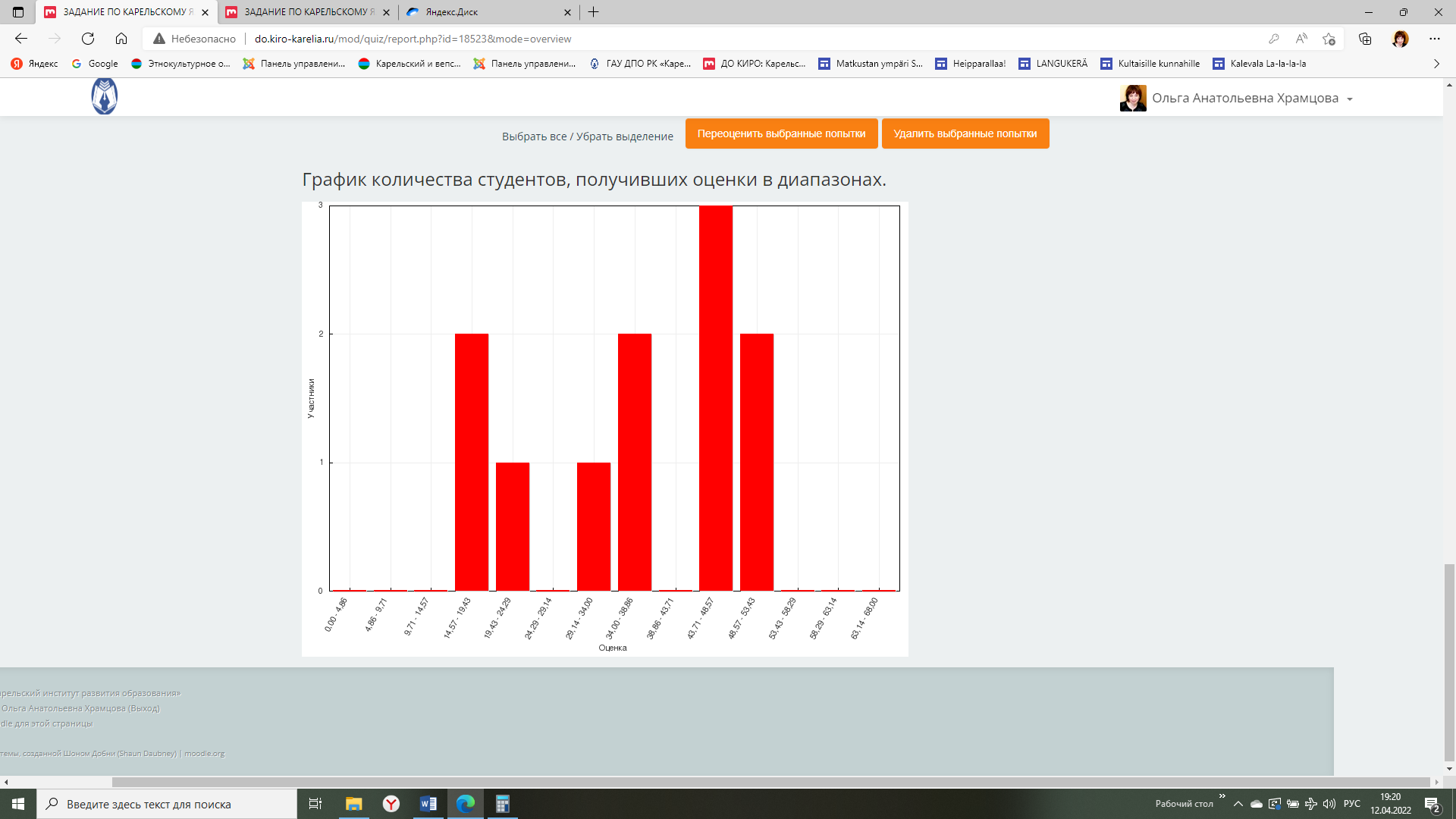 Низкий процент выполнения заданий олимпиады в целом и заданий 9-10 обусловлен тем, что 3 участника (27% от общего количества) не стали выполнять задание 9 и 6 участников (54% от общего количества) не стали выполнять задание 10. Причиной может быть отсутствие у обучающихся опыта продуцирования авторского письменного текста на изучаемом языке.Задание 1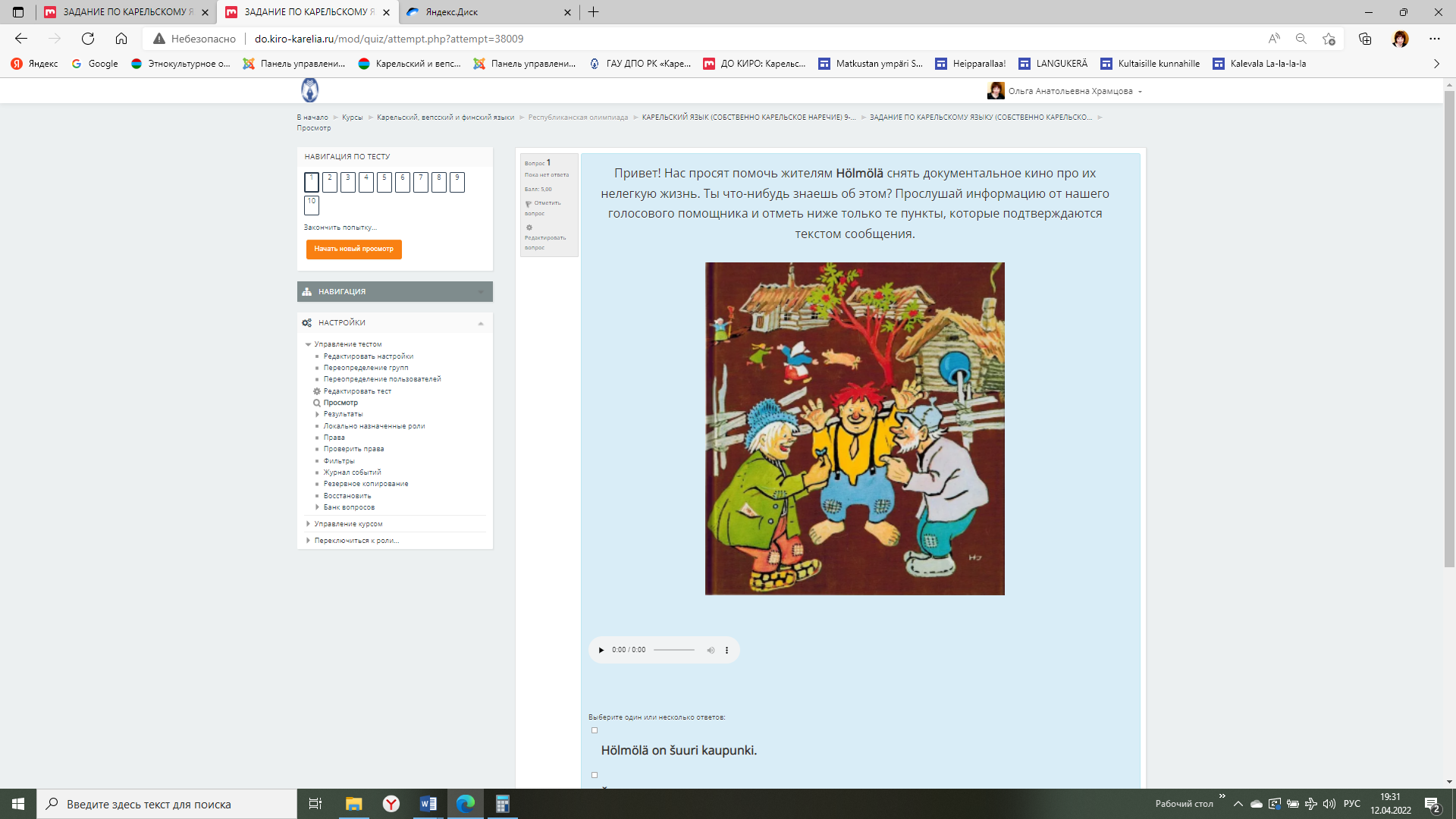 ССЫЛКА НА АУДИО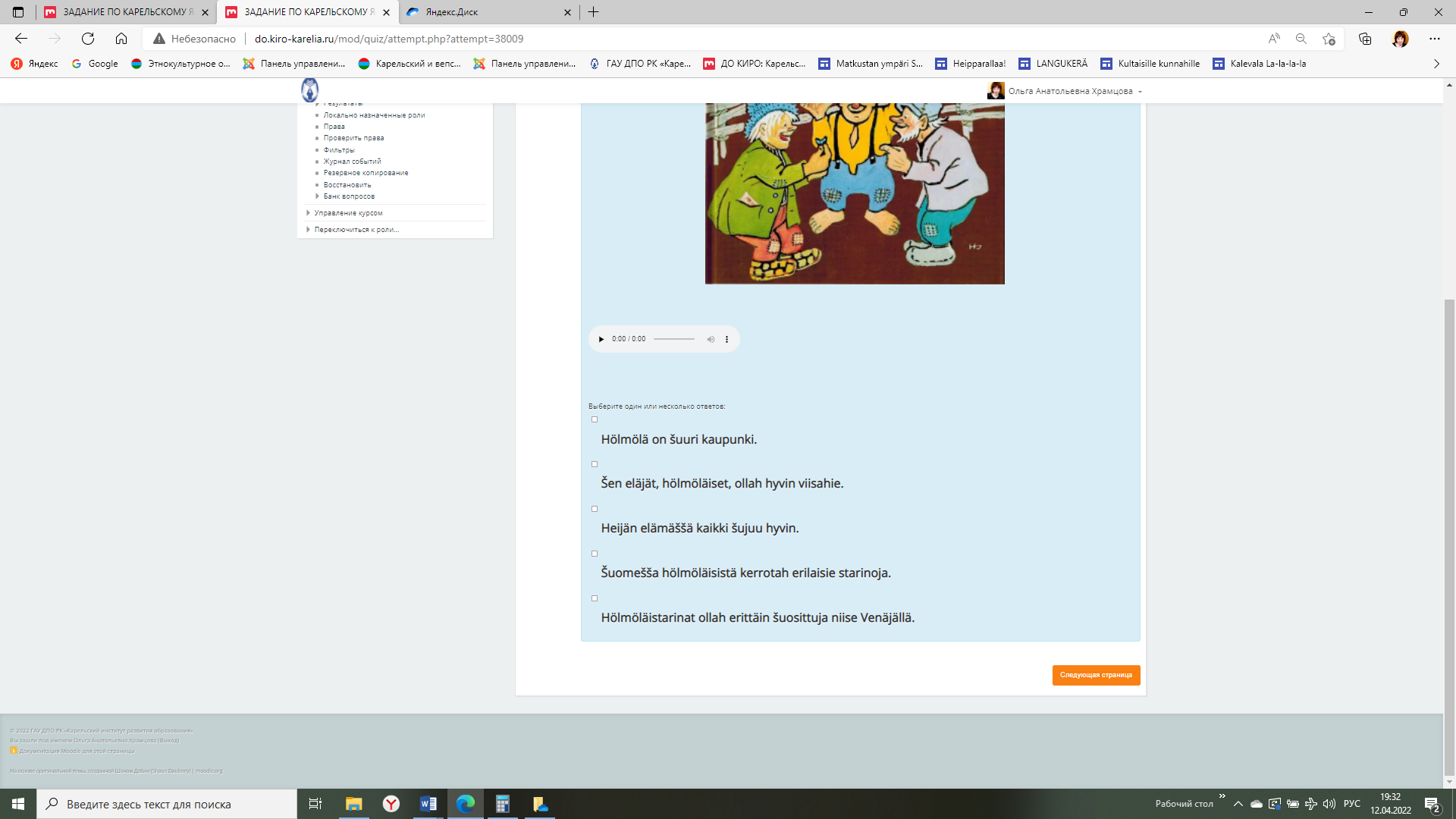 Пример правильного ответа на вопросы Задания 1: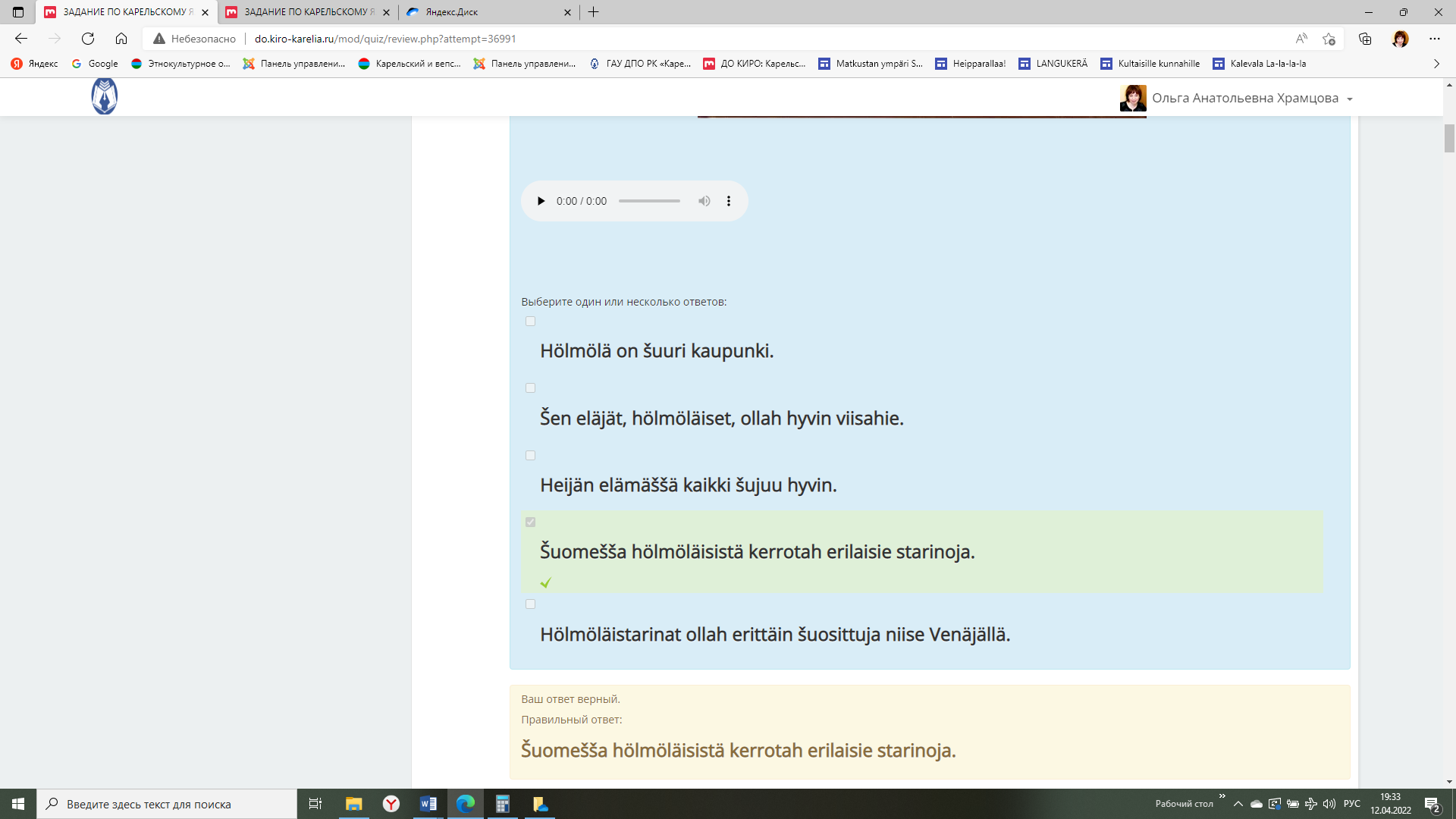 Примеры ошибок, допущенных отдельными участниками при выполнении Задания 1: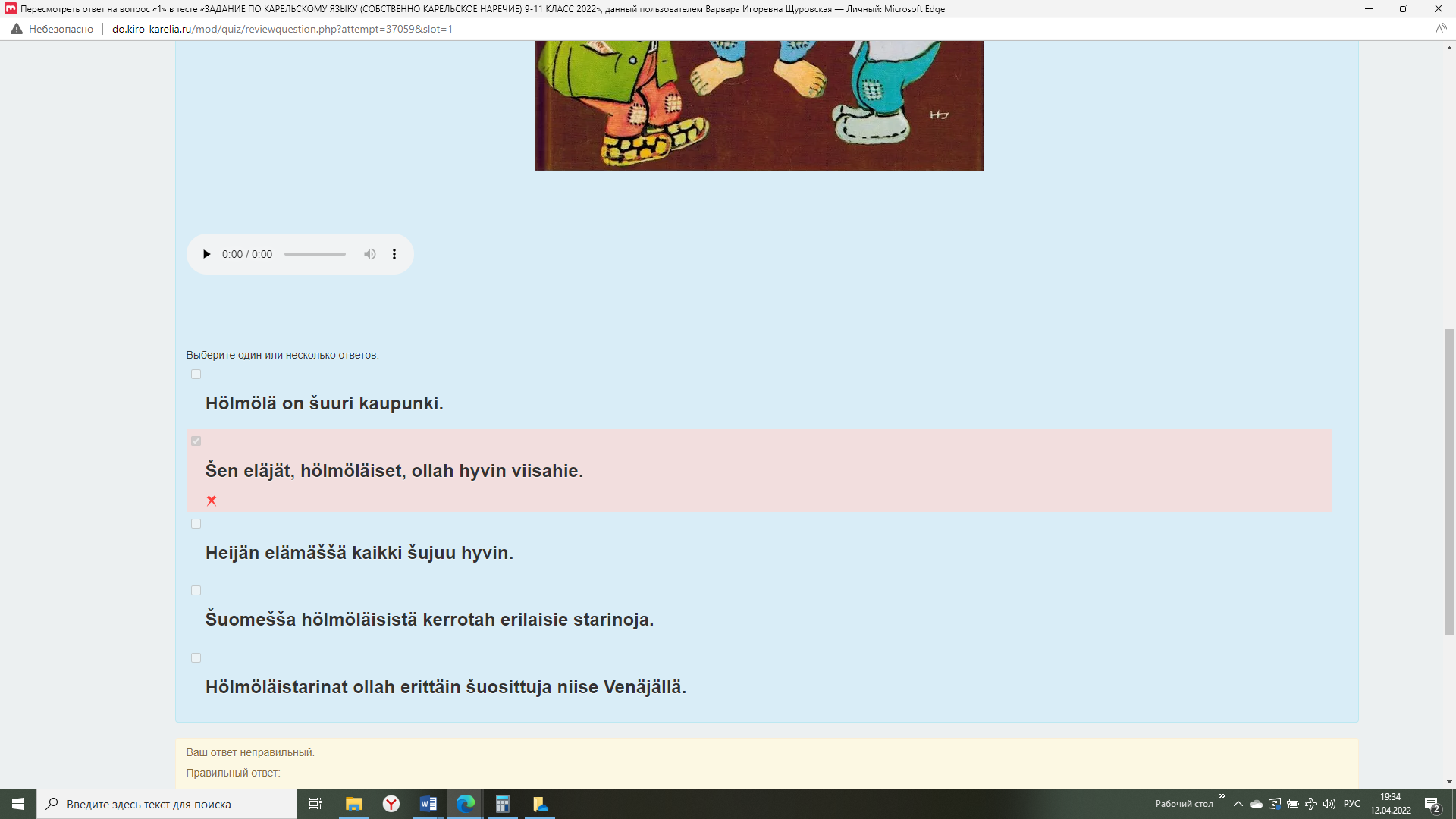 Задание 2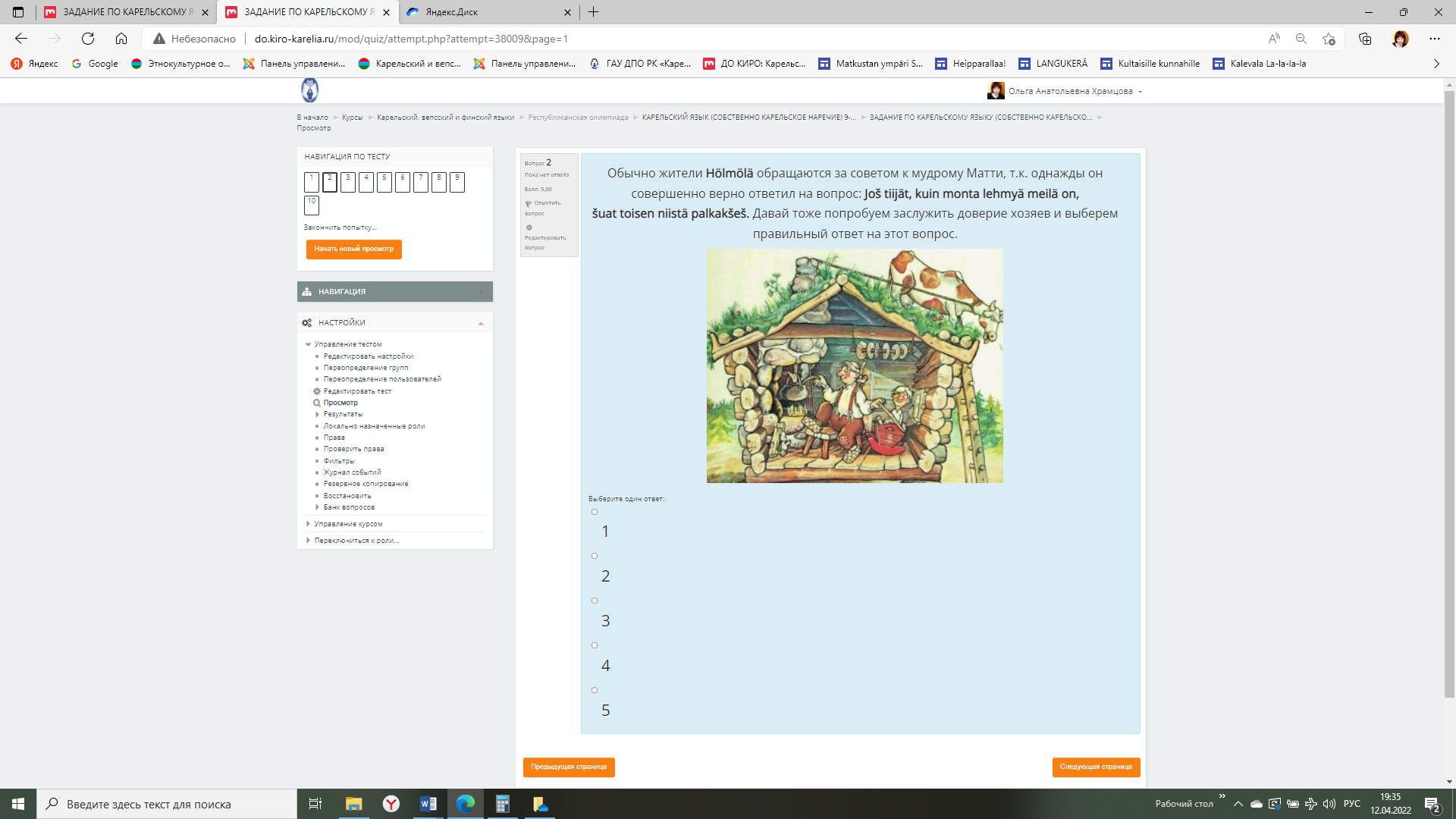 Пример правильного ответа на вопросы задания 2: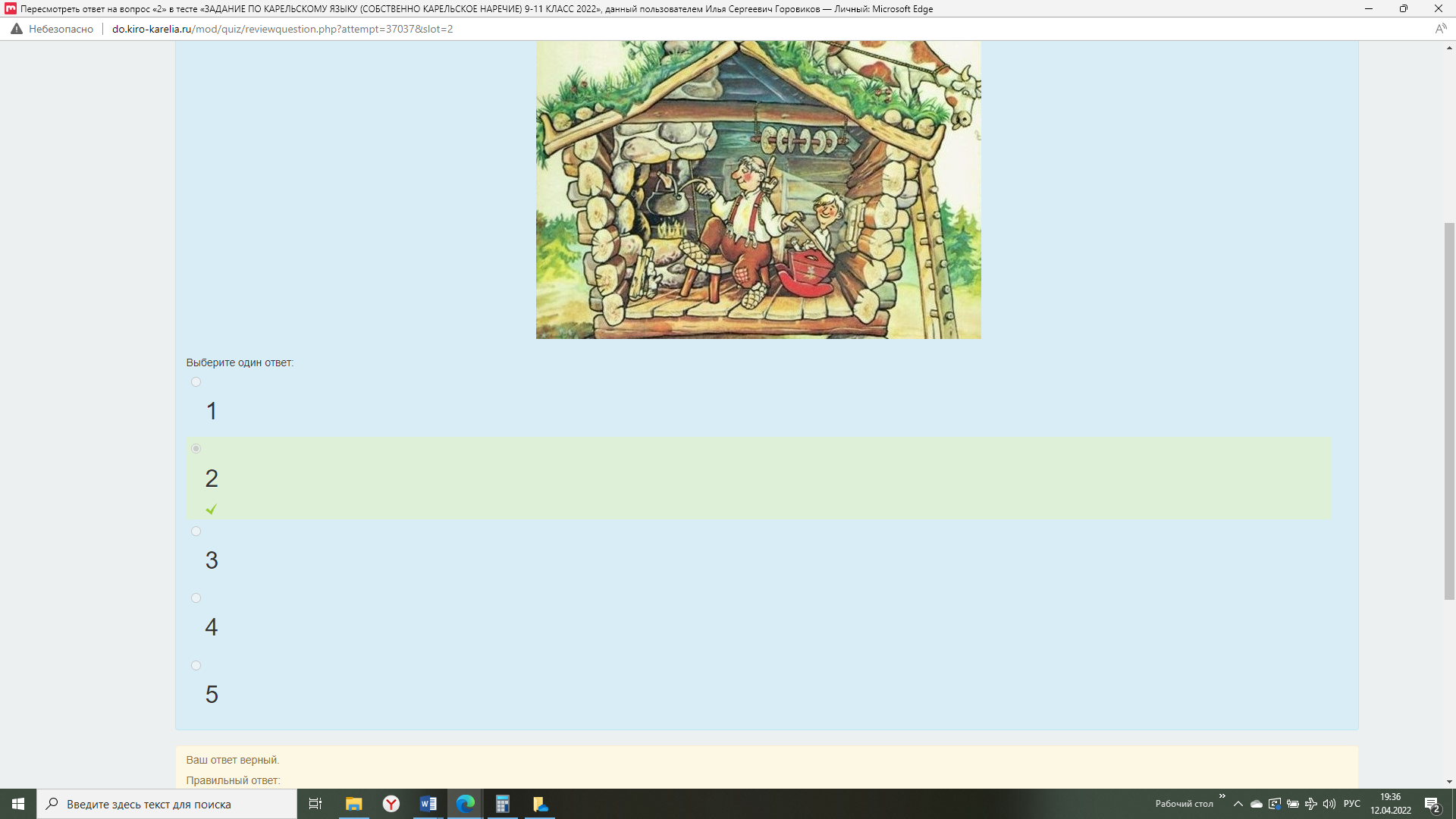 Примеры ошибок, допущенных отдельными участниками при выполнении Задания 2: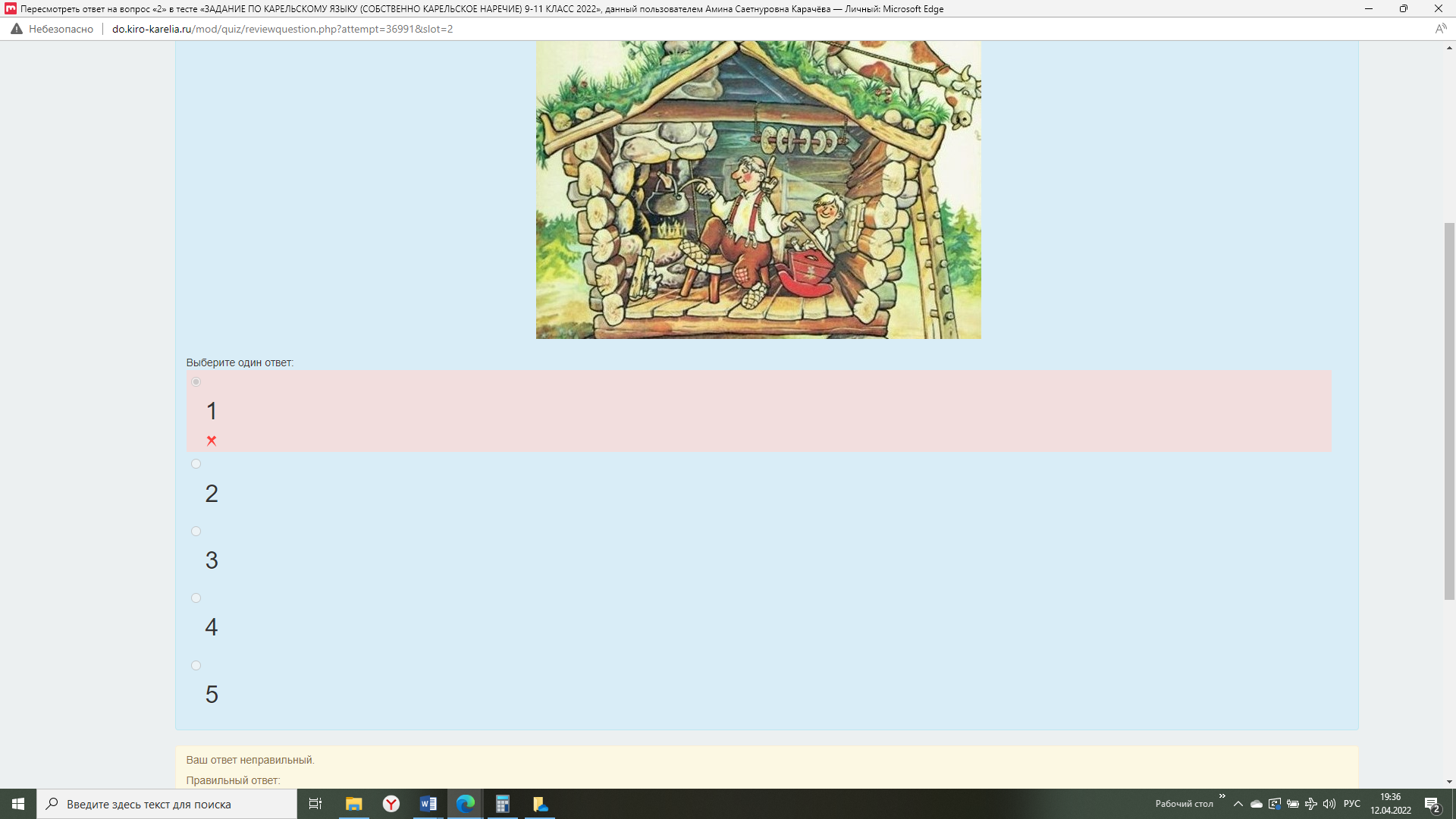 Задание 3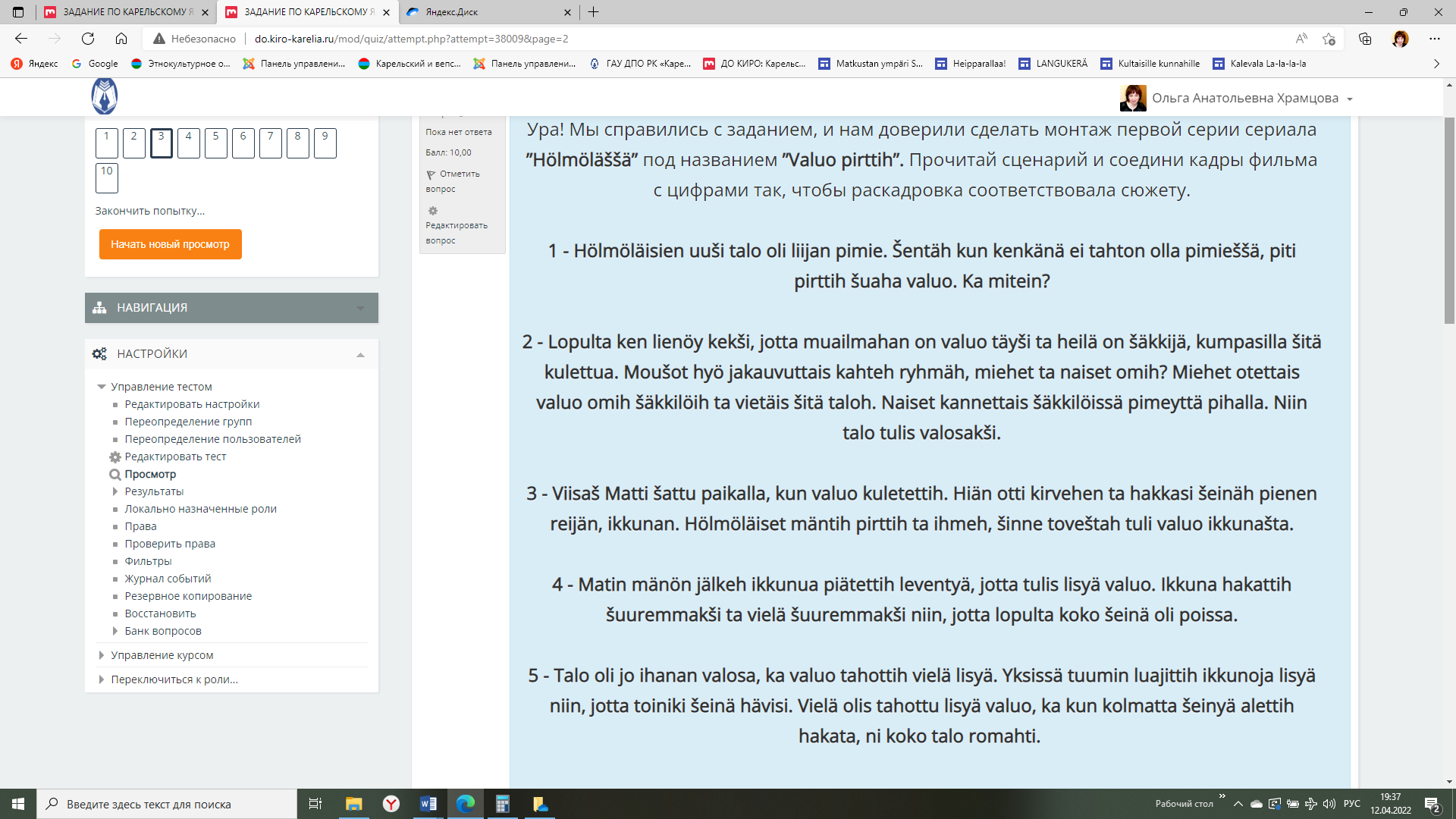 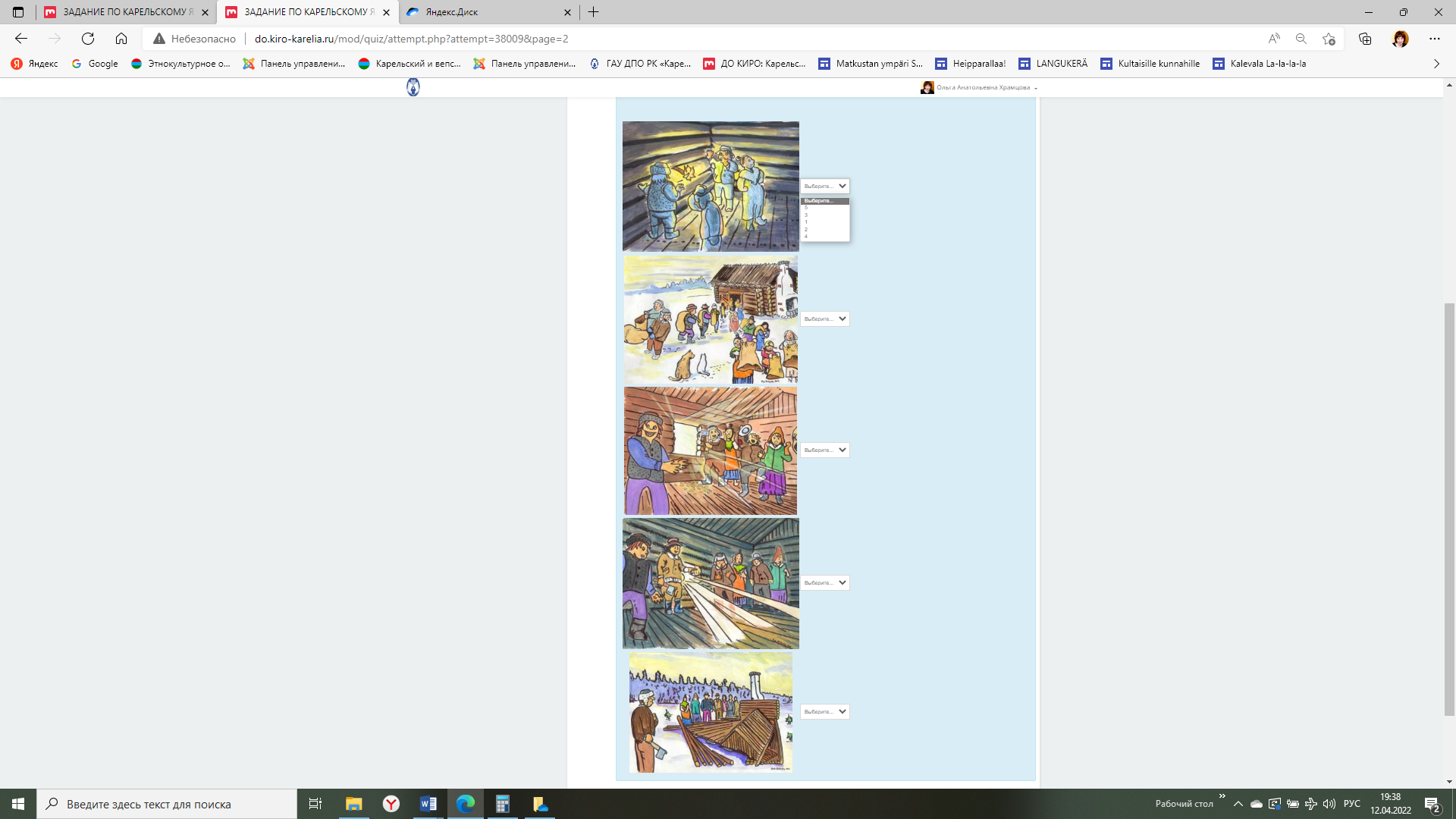 Примеры ошибок, допущенных участниками при выполнении задания 3: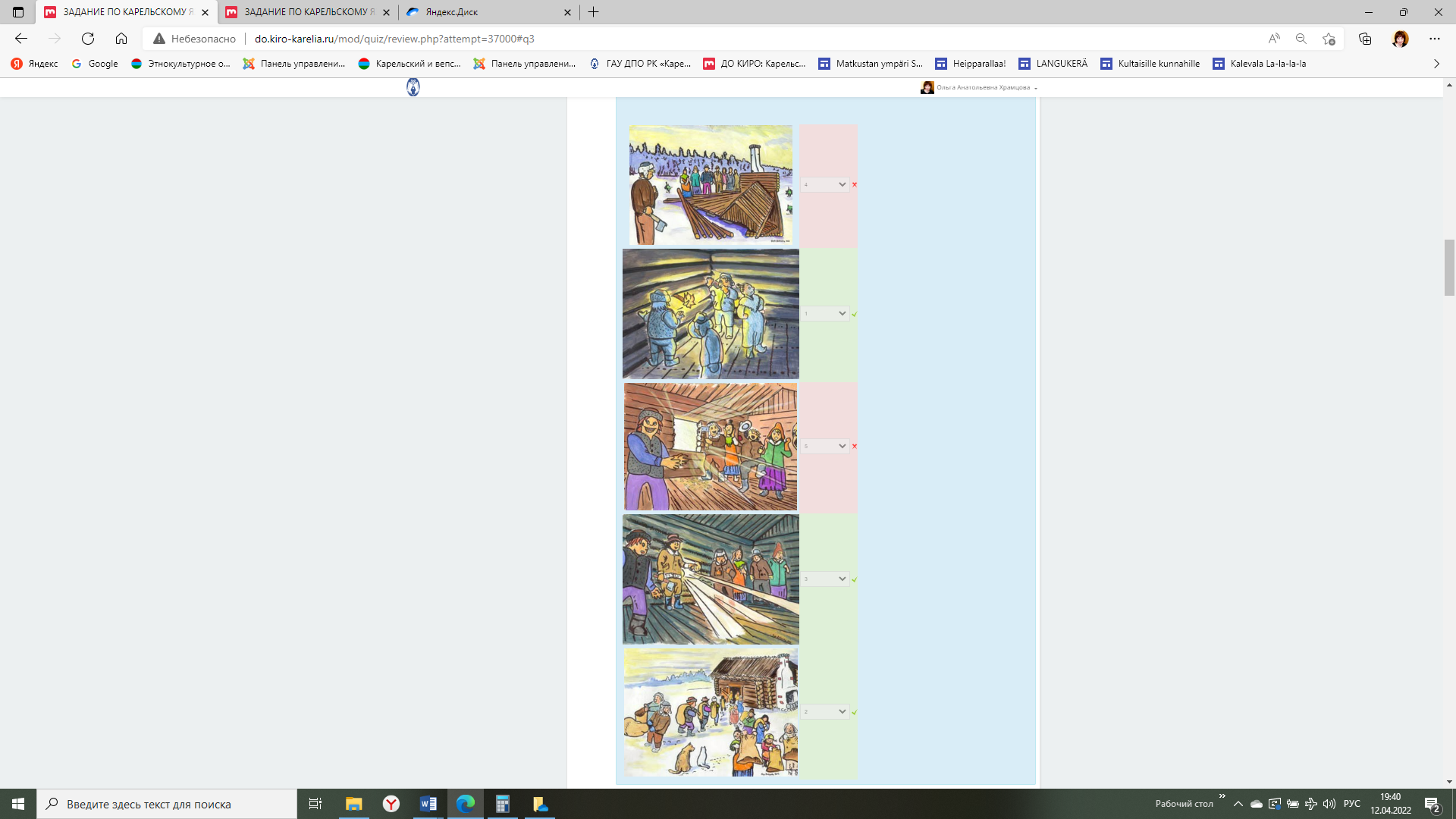 Задание 4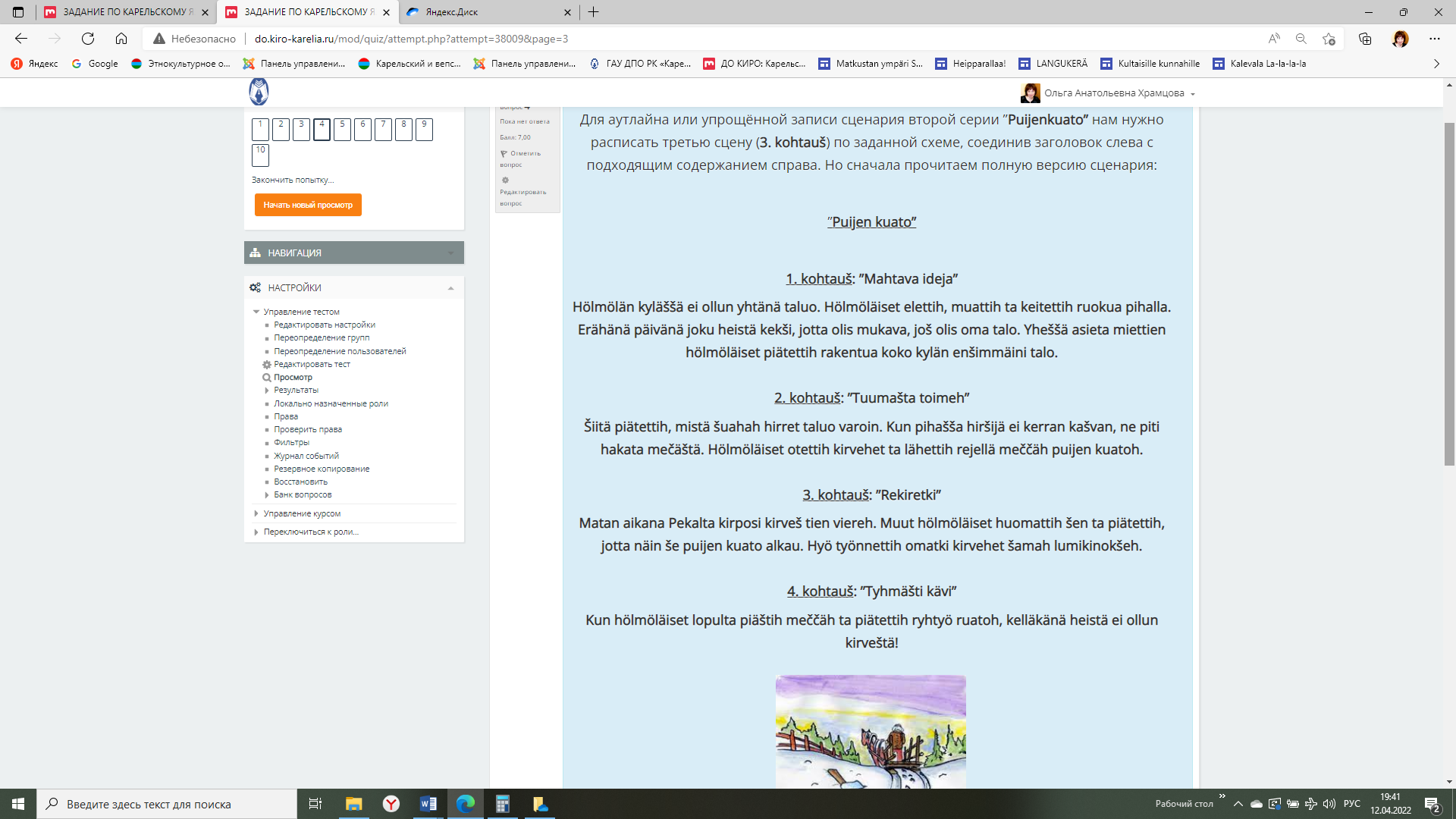 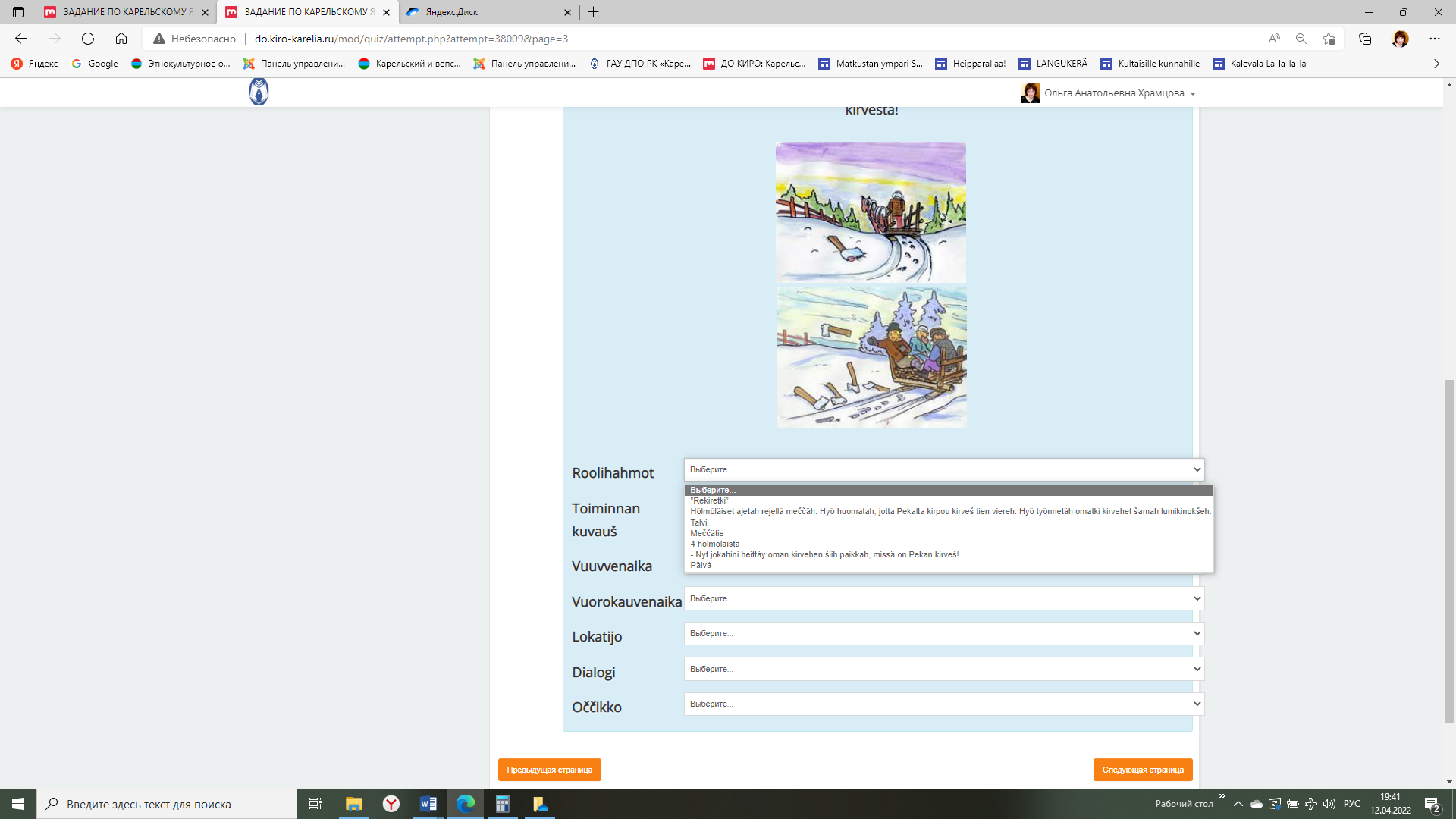 Пример правильного ответа на вопросы задания 4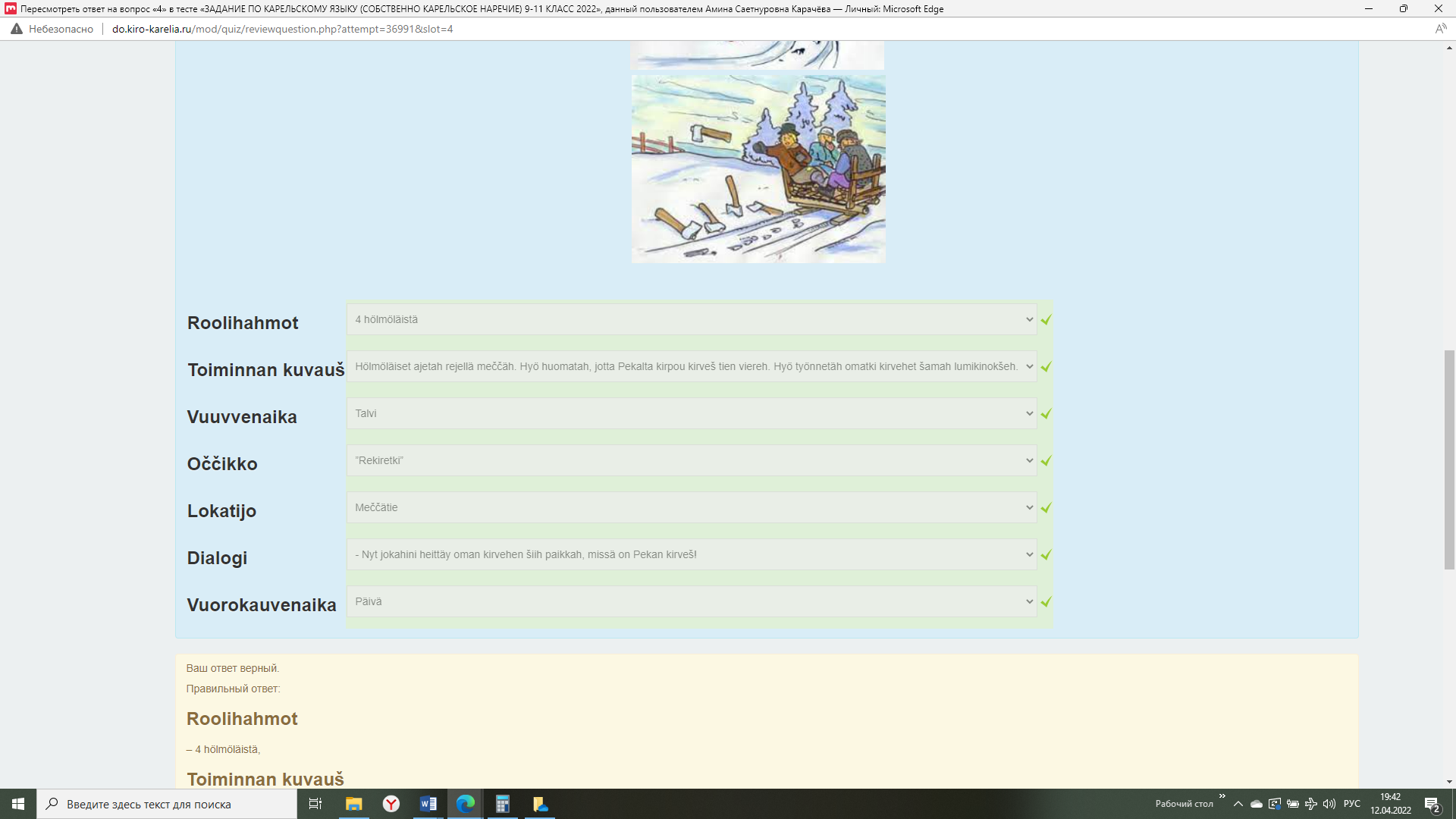 Пример ошибок, допущенных участниками при ответе на вопросы задания 4.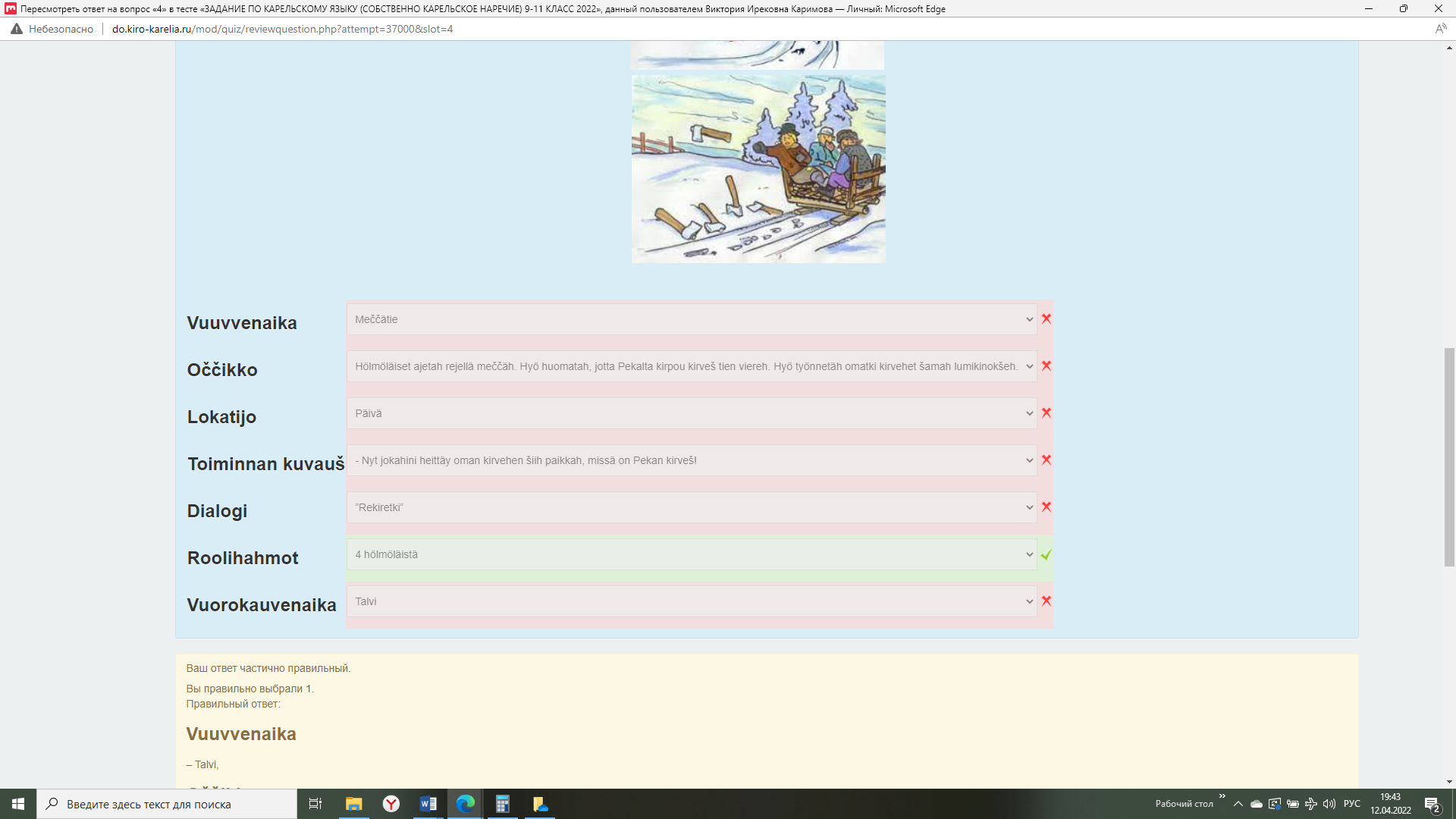 Задание 5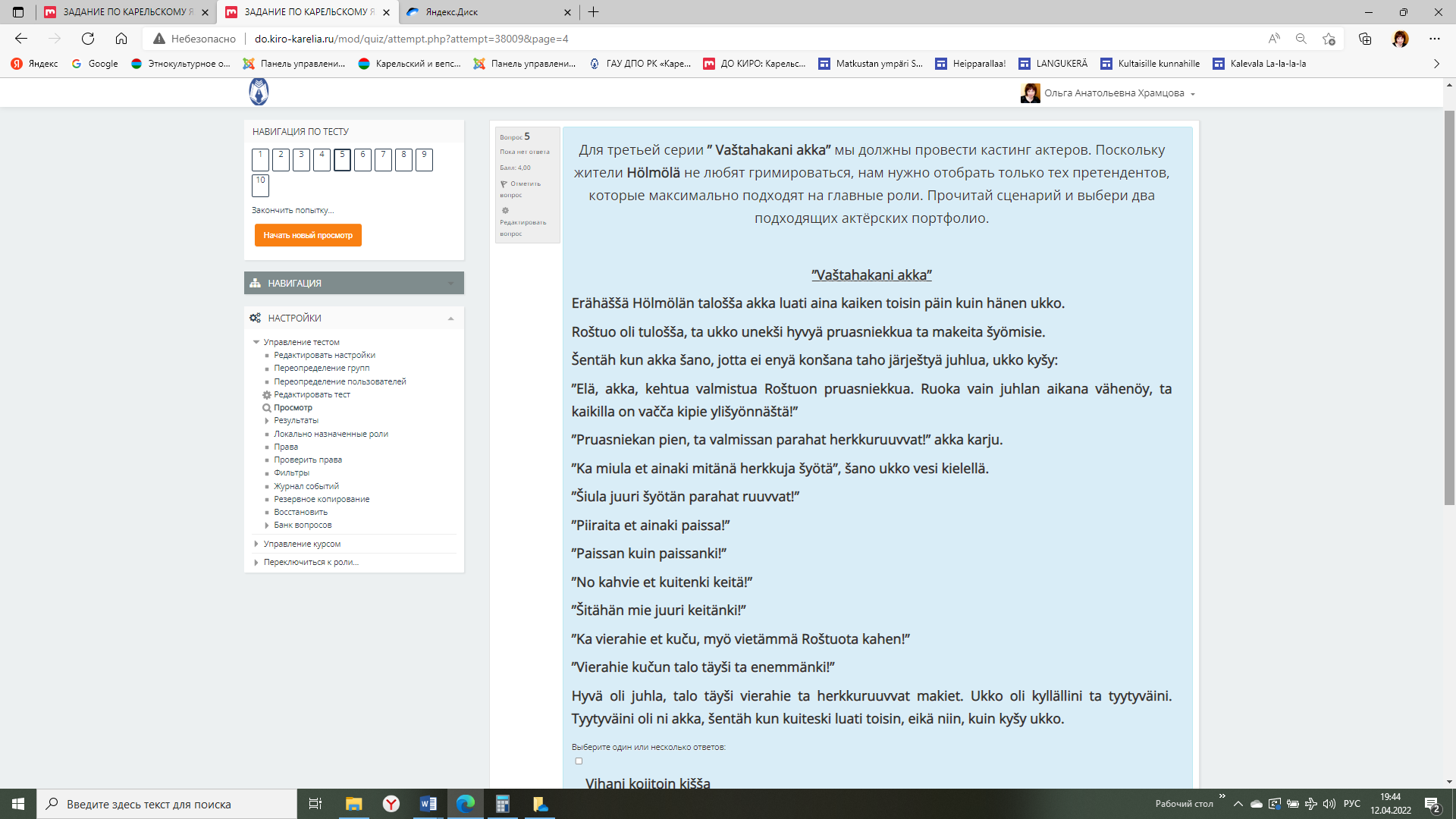 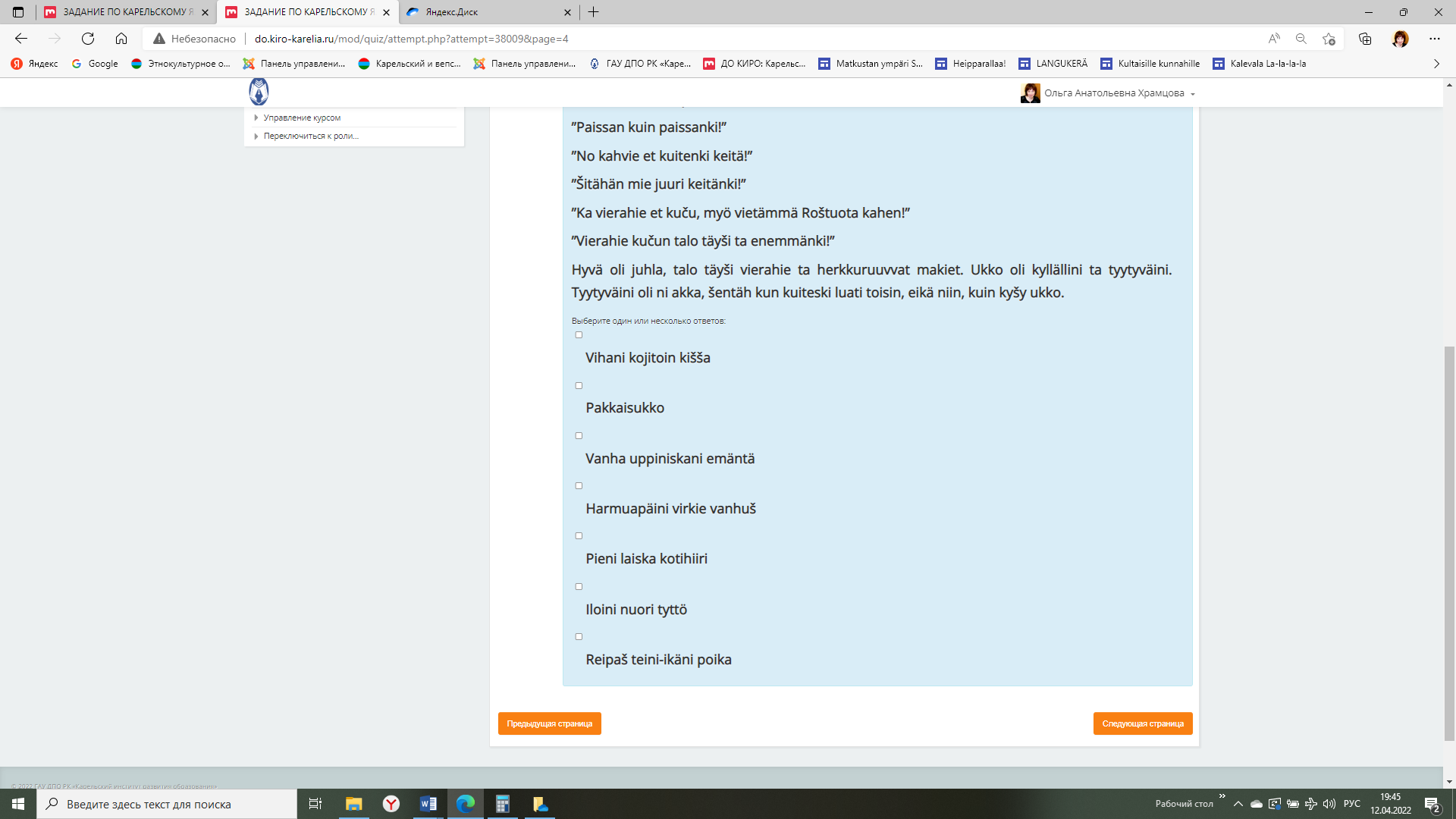 Пример правильного ответа на вопросы задания 5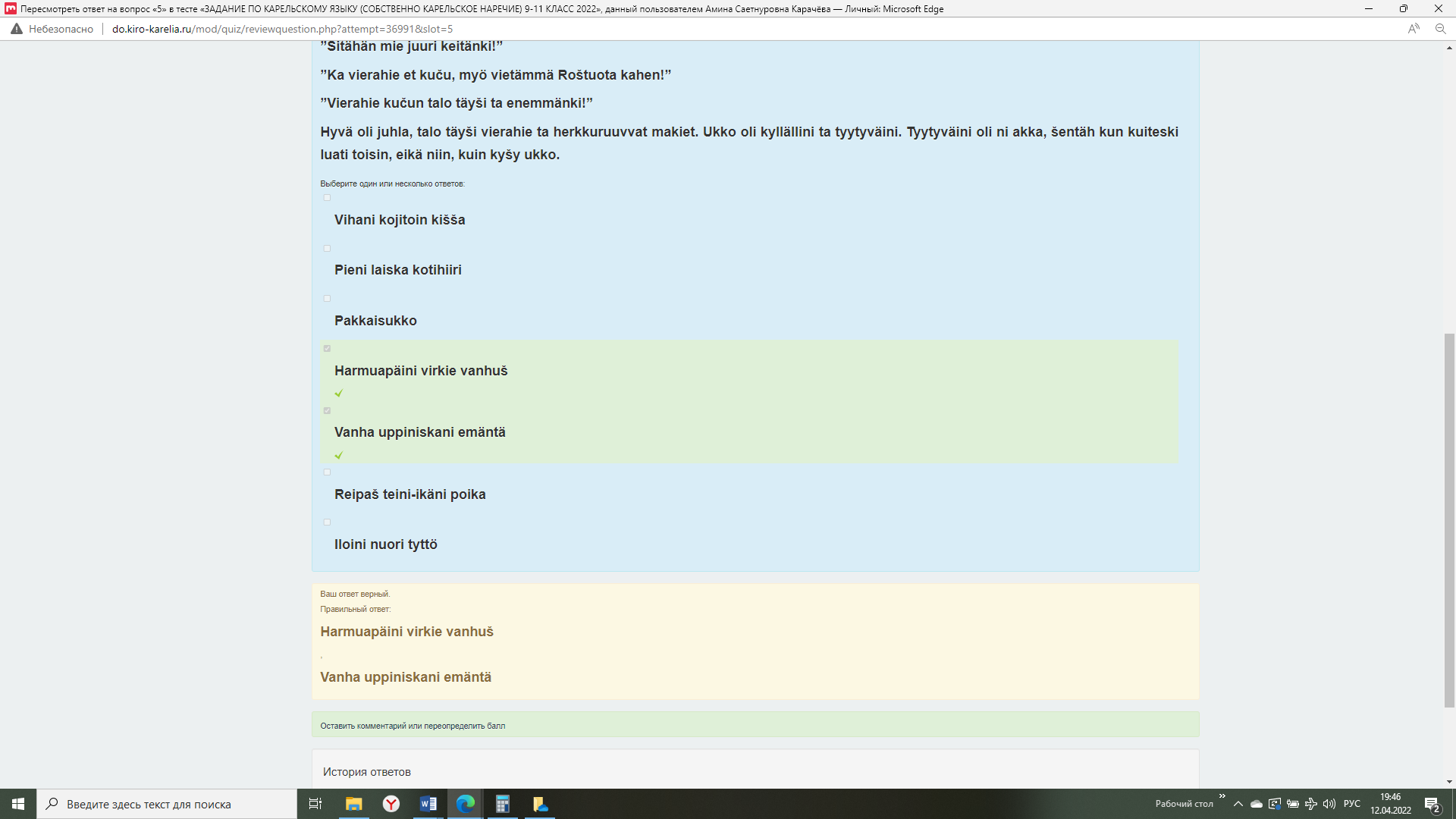 Пример ошибок, допущенных участниками при ответе на вопросы задания 5.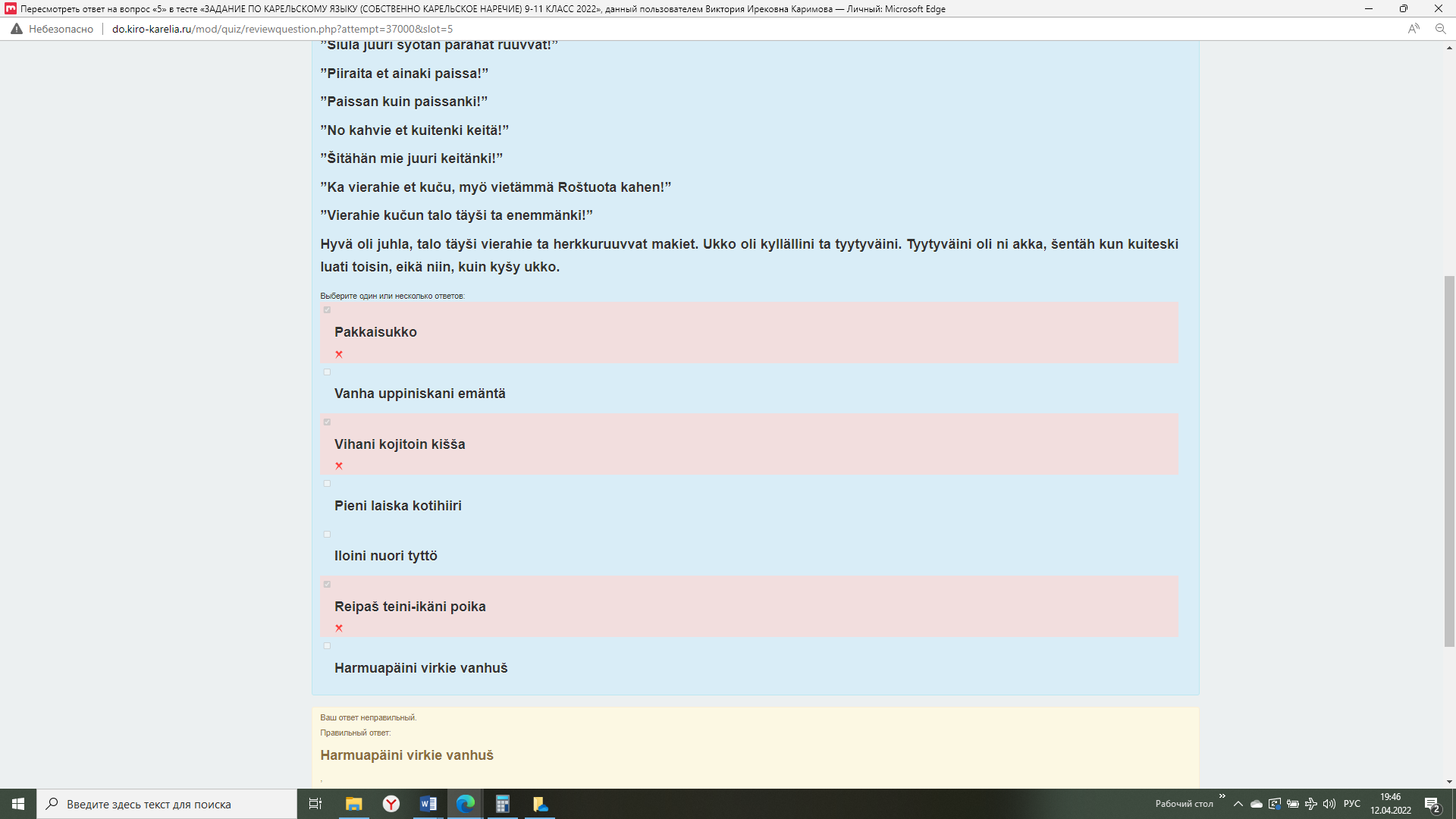 Задание 6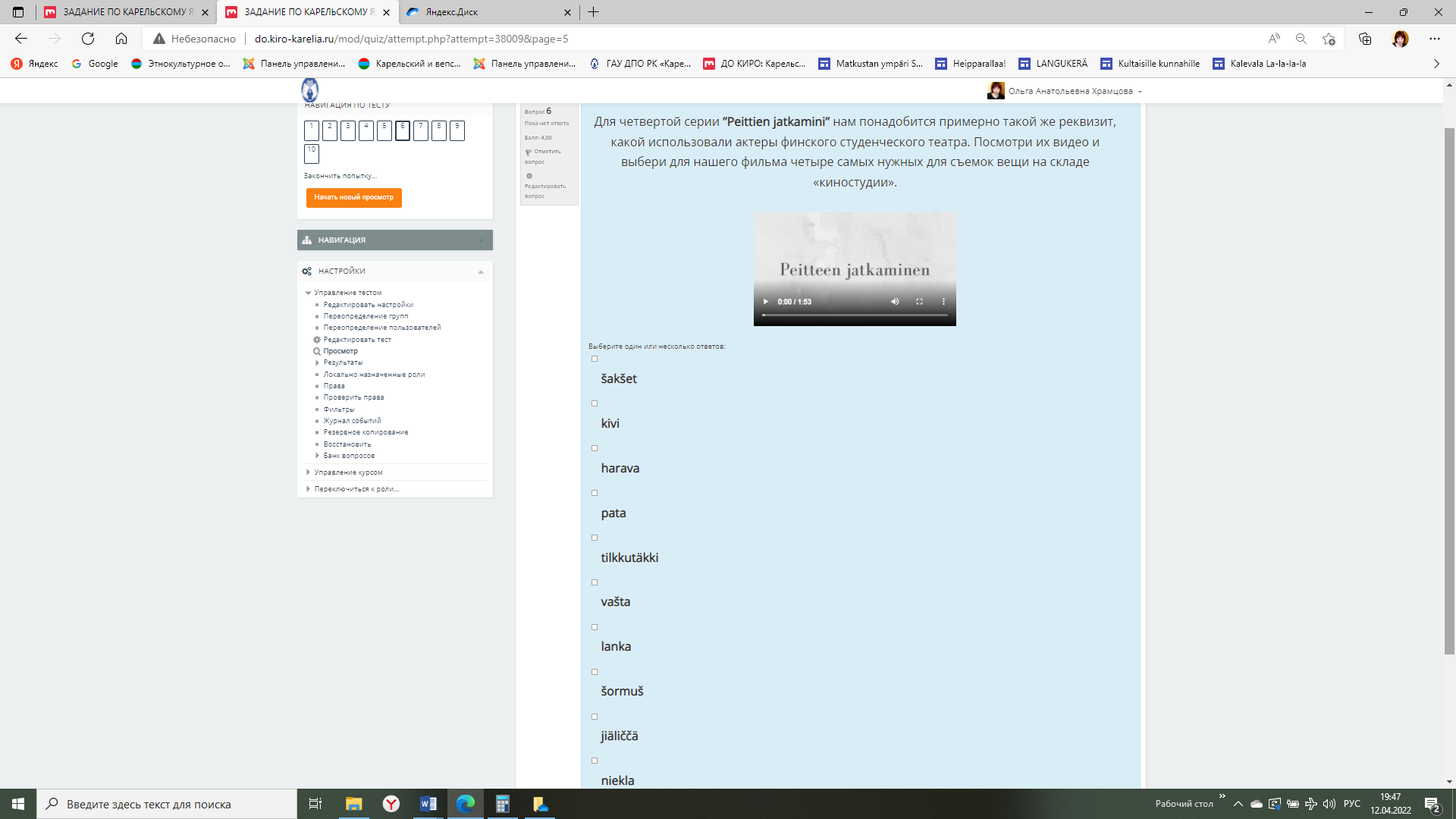 Пример правильного ответа на вопросы задания 6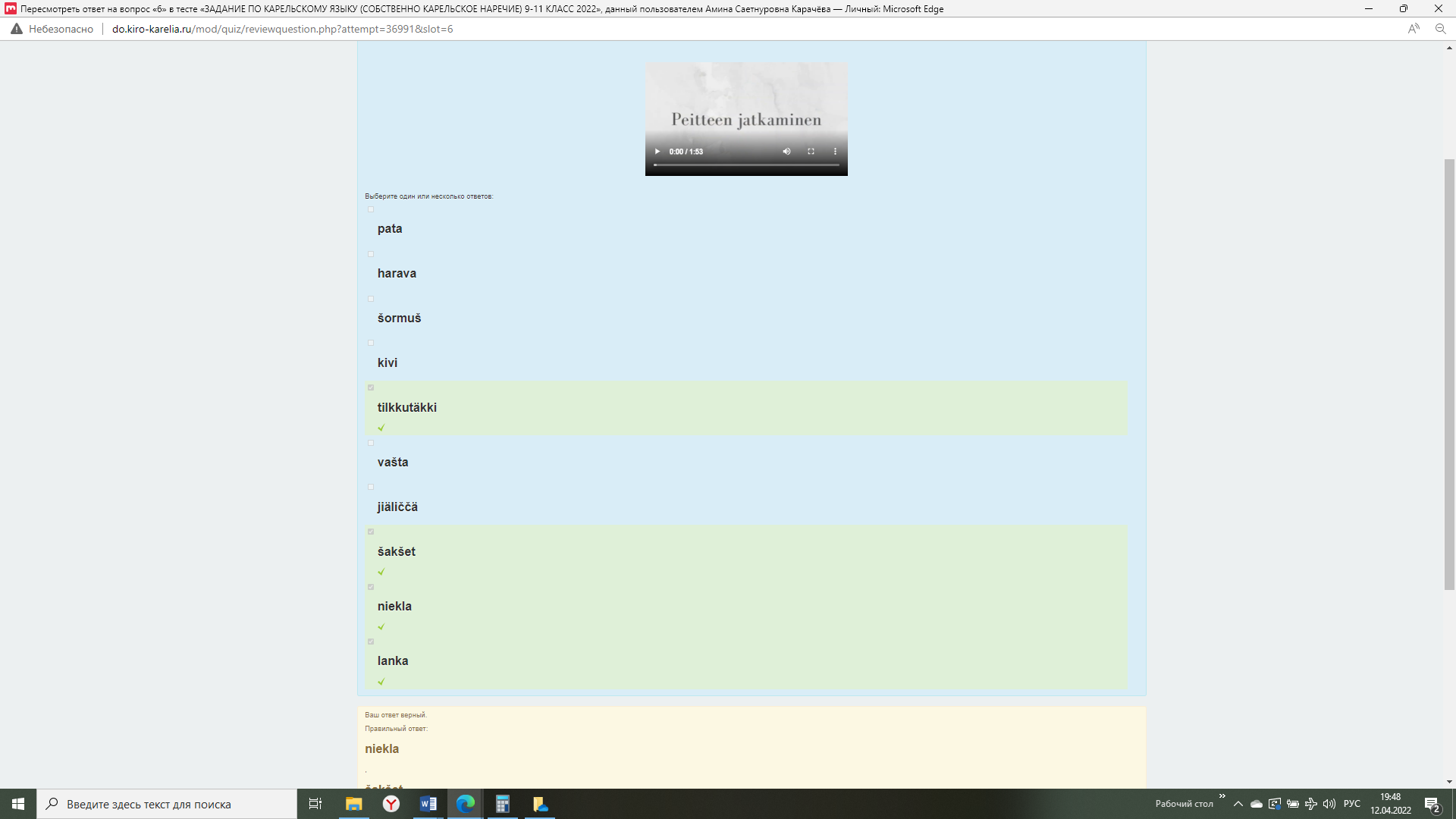 Пример неправильного (частично правильного) ответа отдельного участника на вопросы задания 6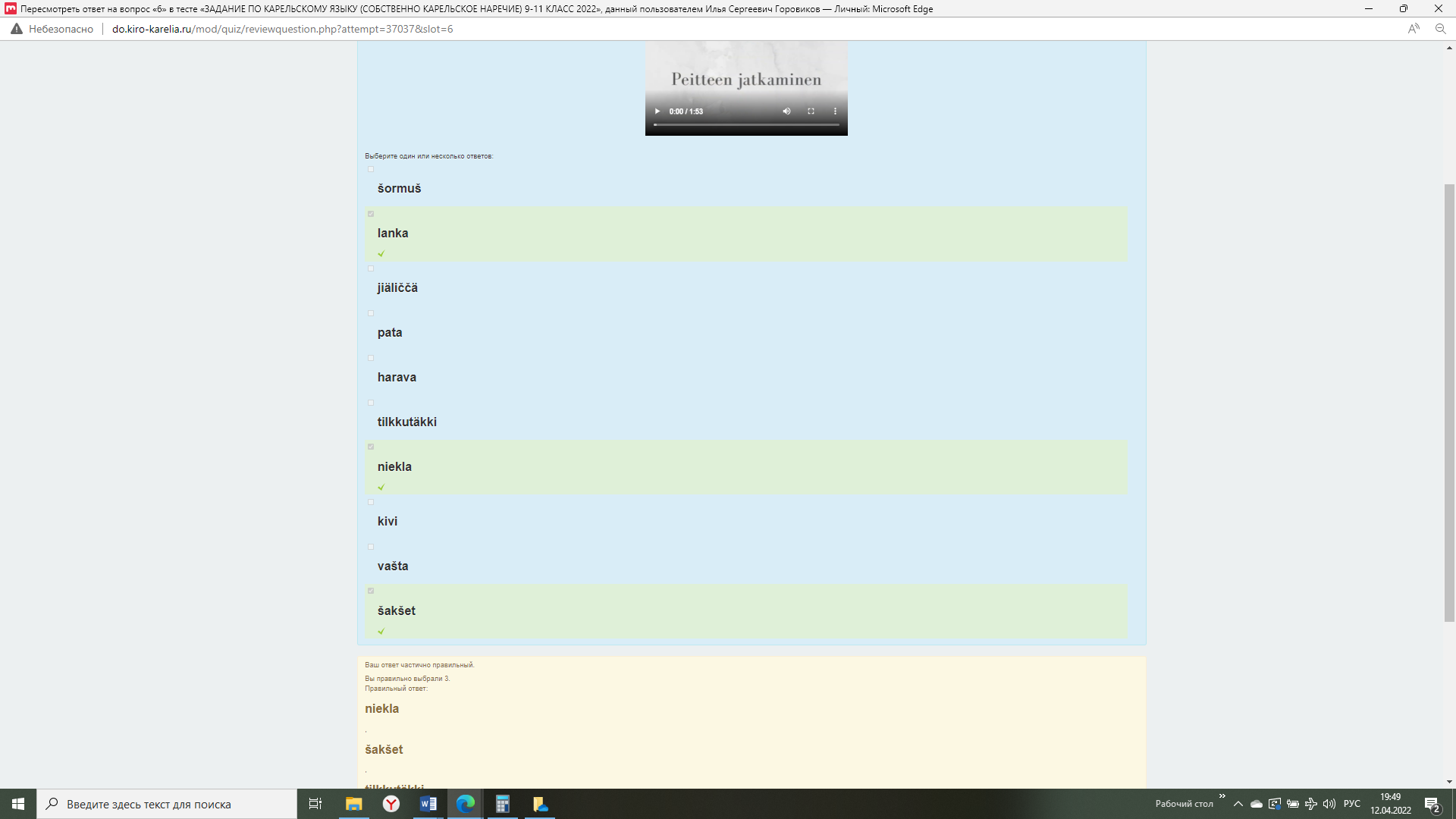 Задание 7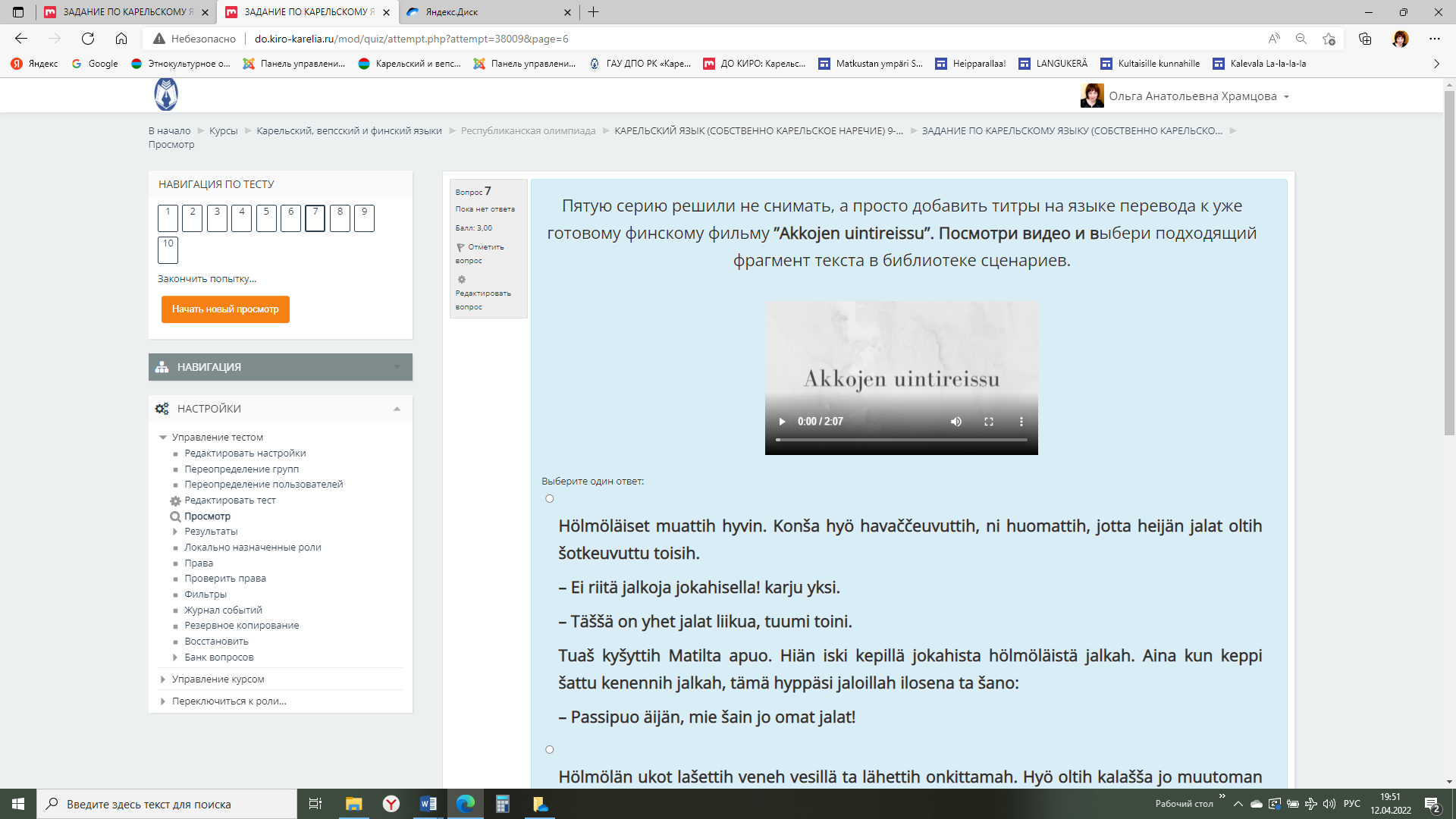 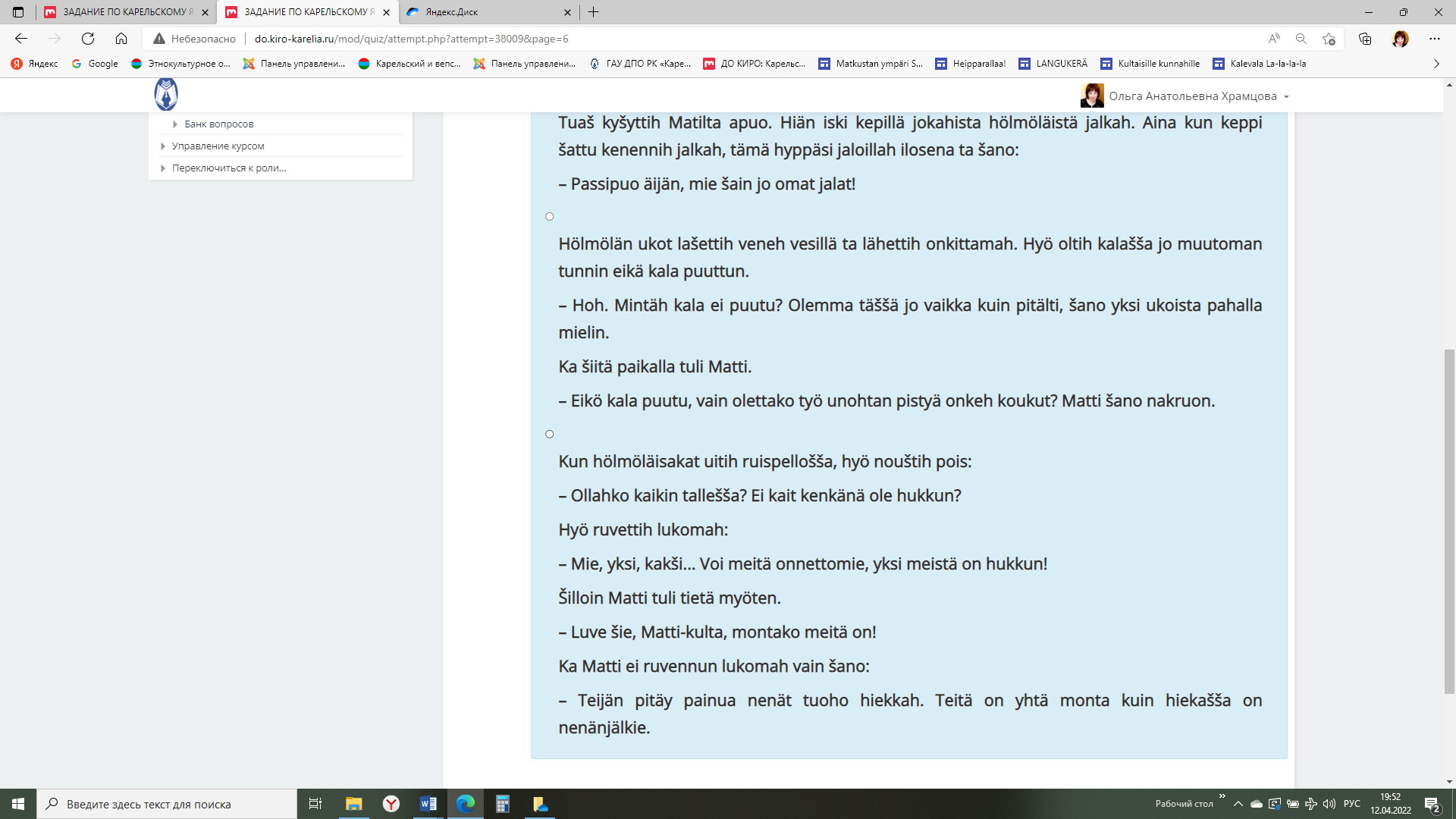 Пример правильного ответа отдельного участника на вопросы задания 7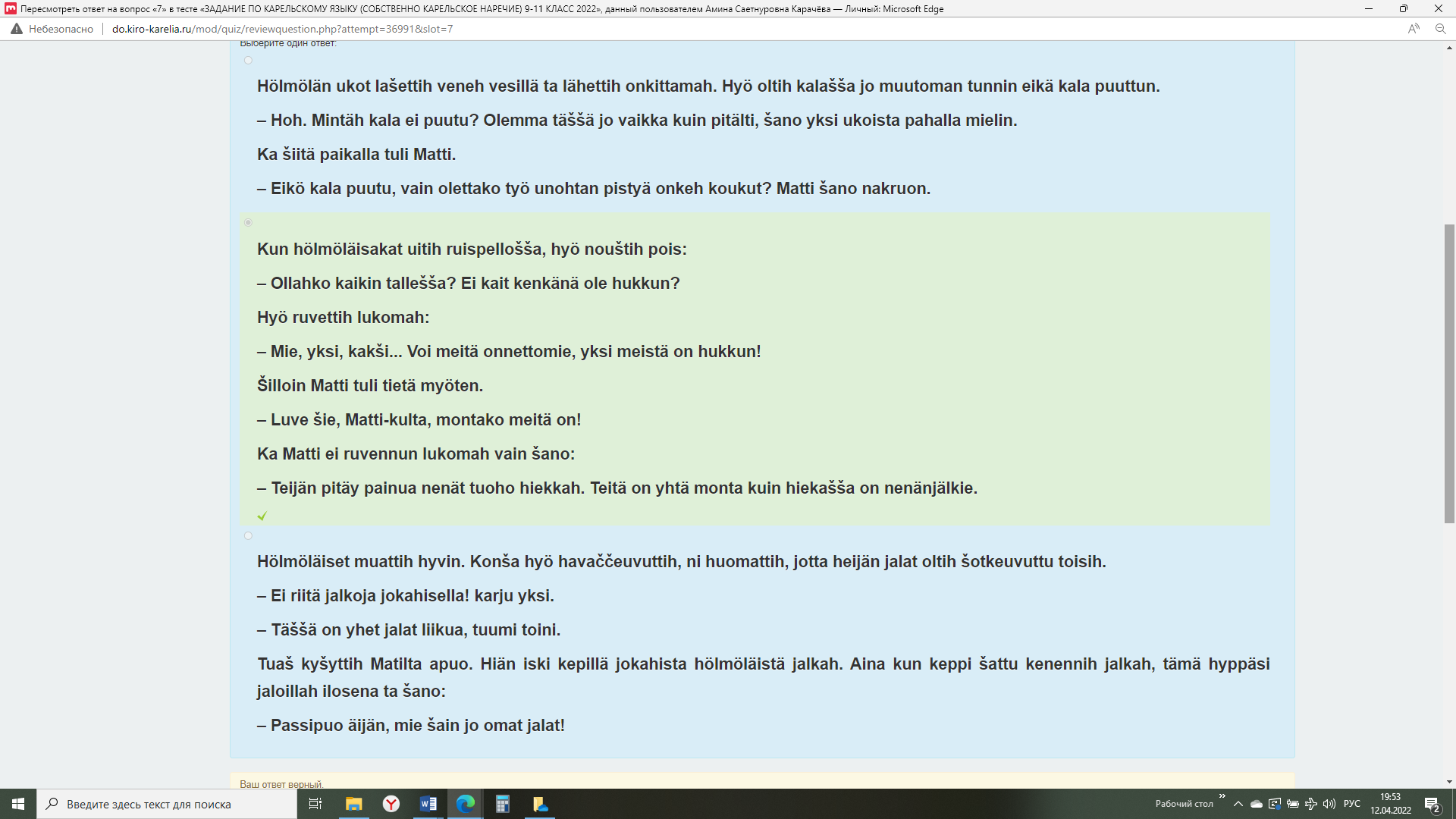 Пример неправильного ответа отдельного участника на вопросы задания 7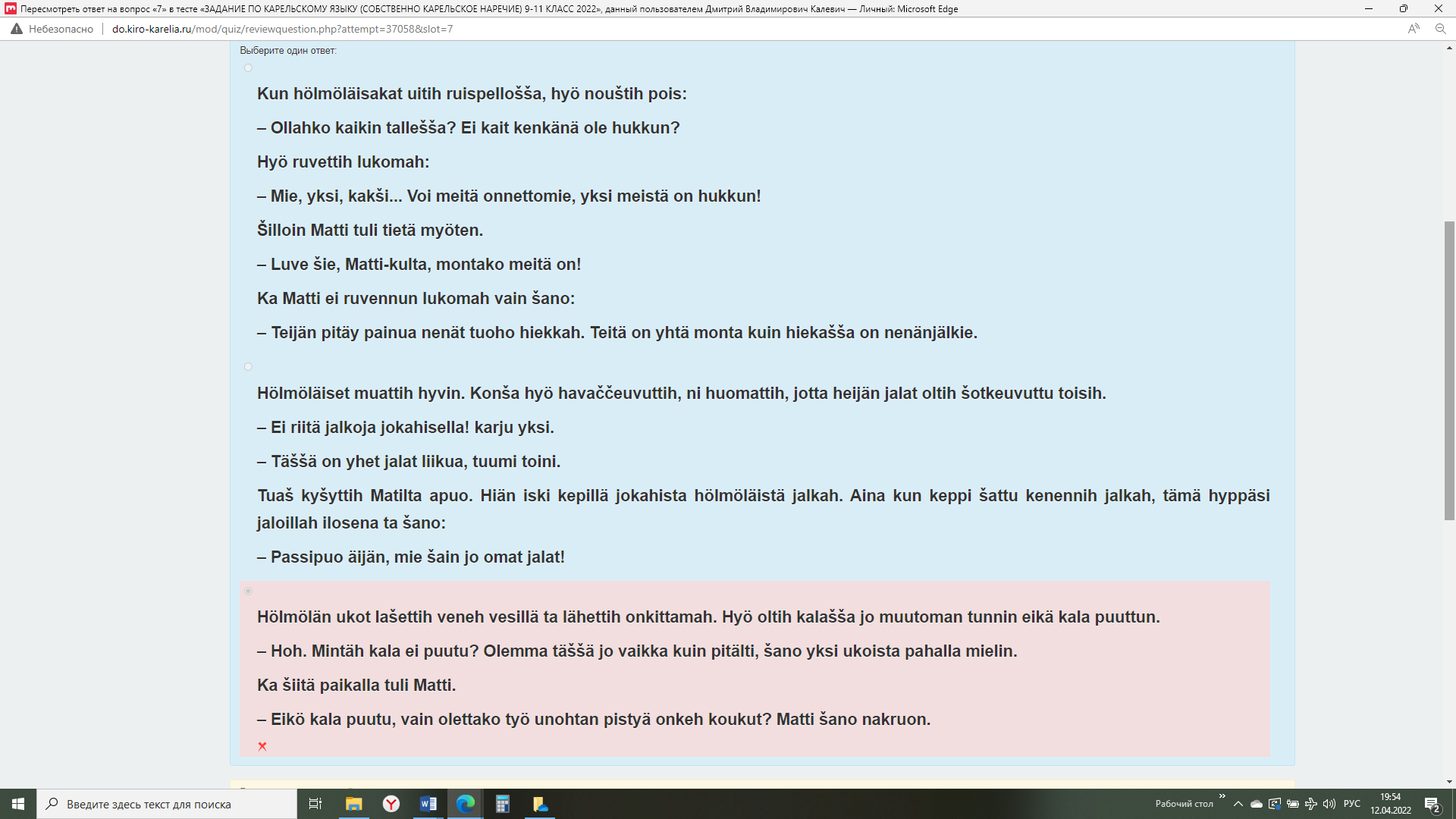 Задание 8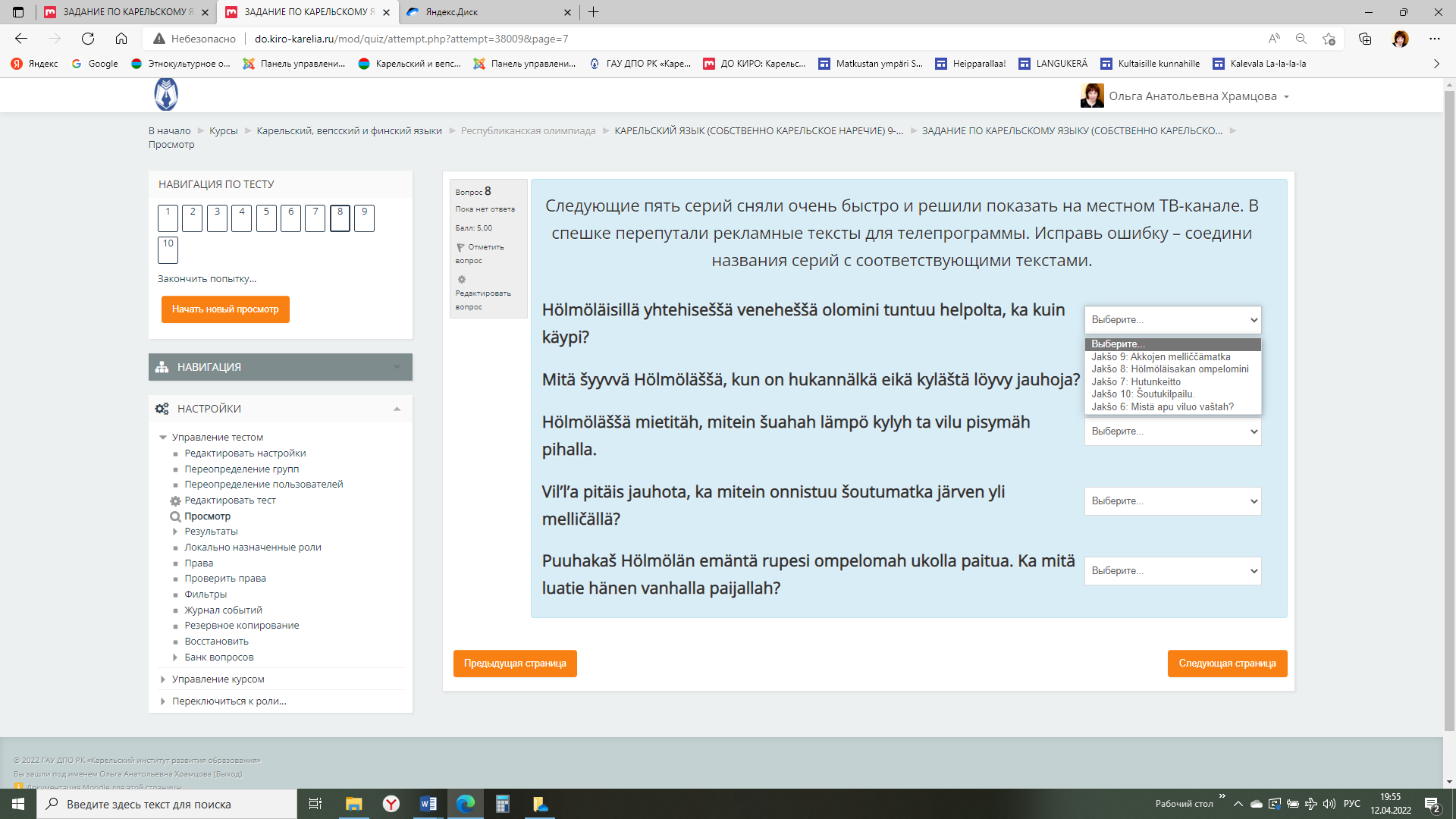 Пример правильного ответа на вопросы задания 8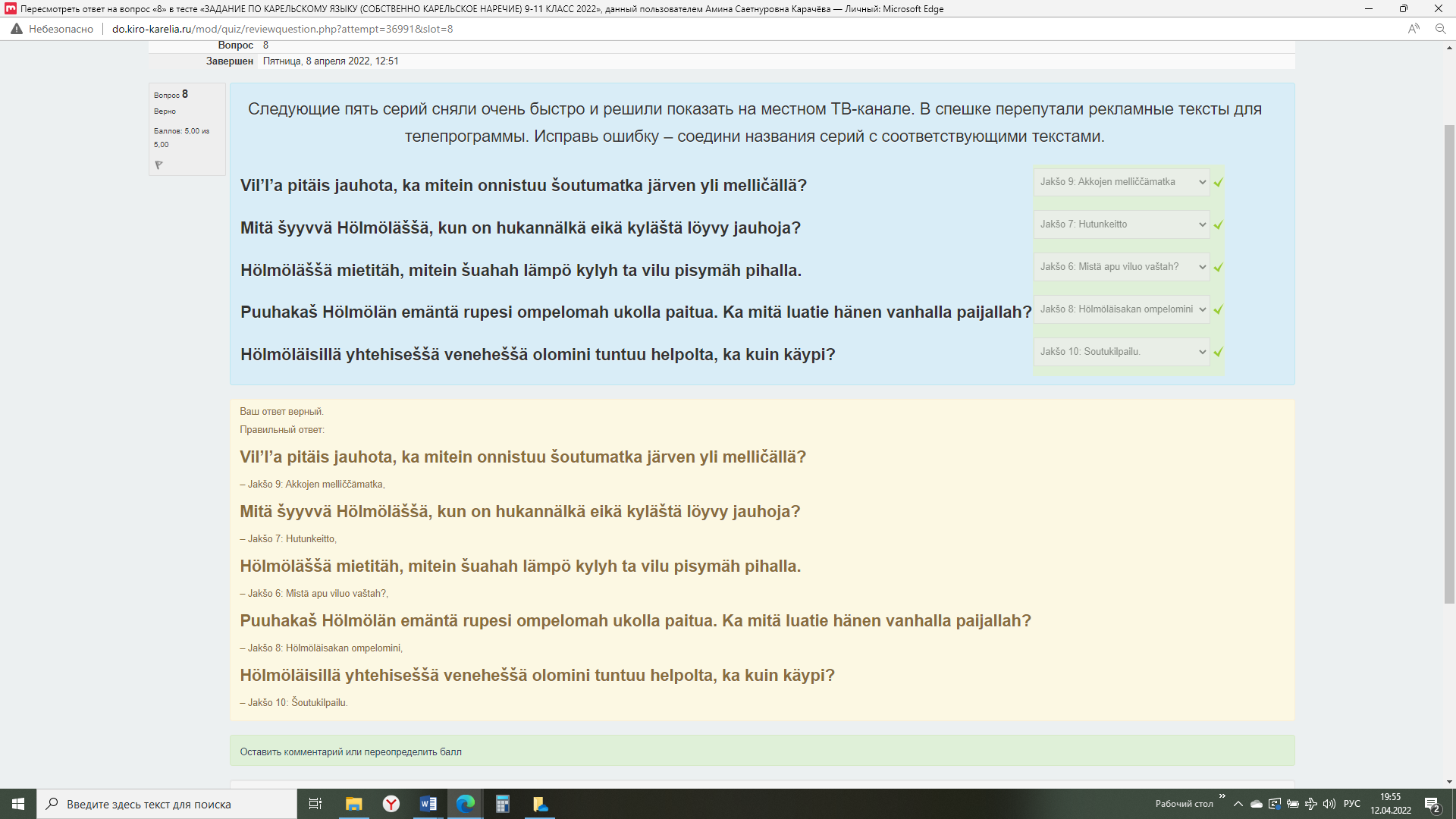 Пример неправильного ответа отдельного участника на вопросы задания 8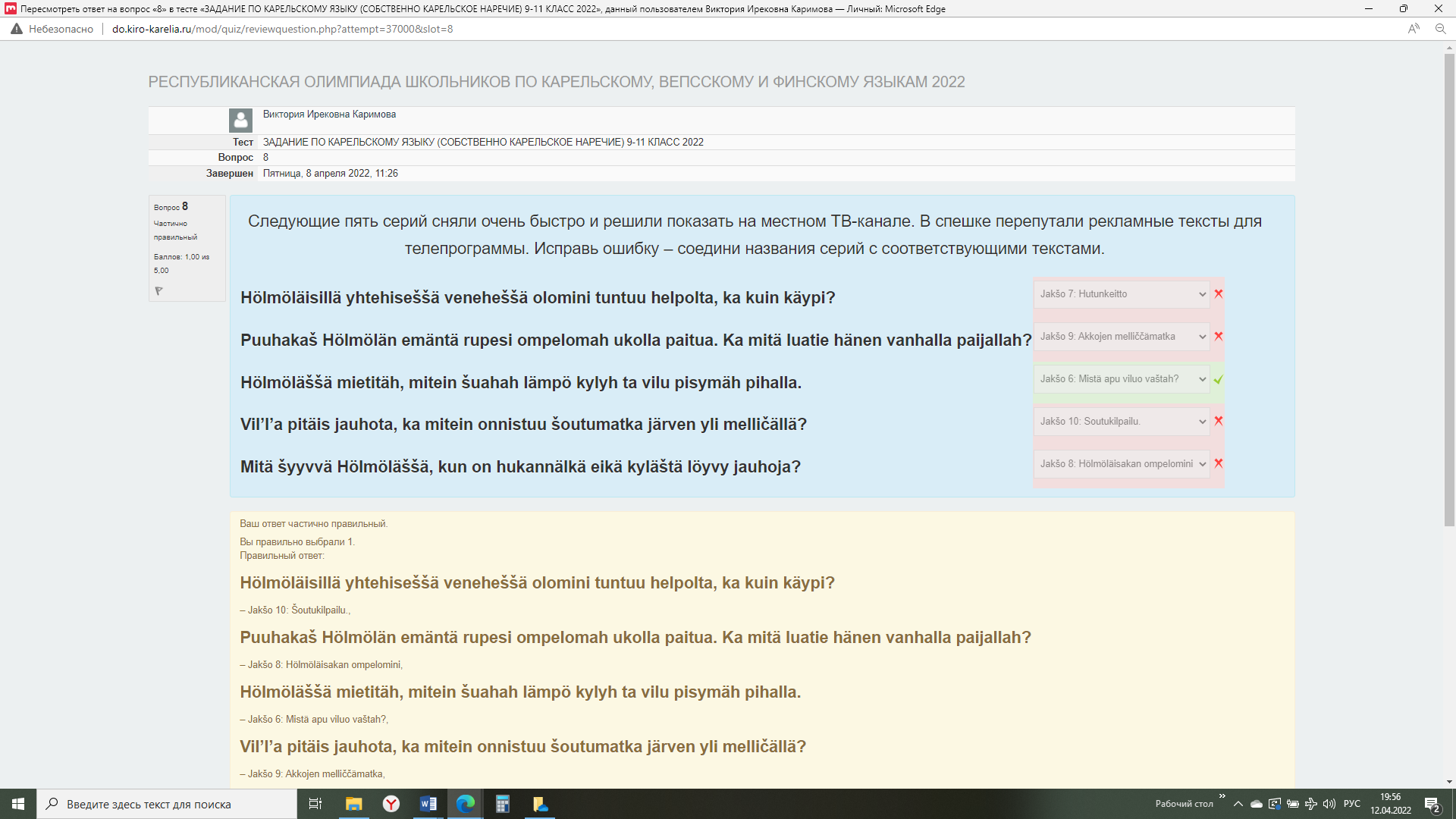 Задание 9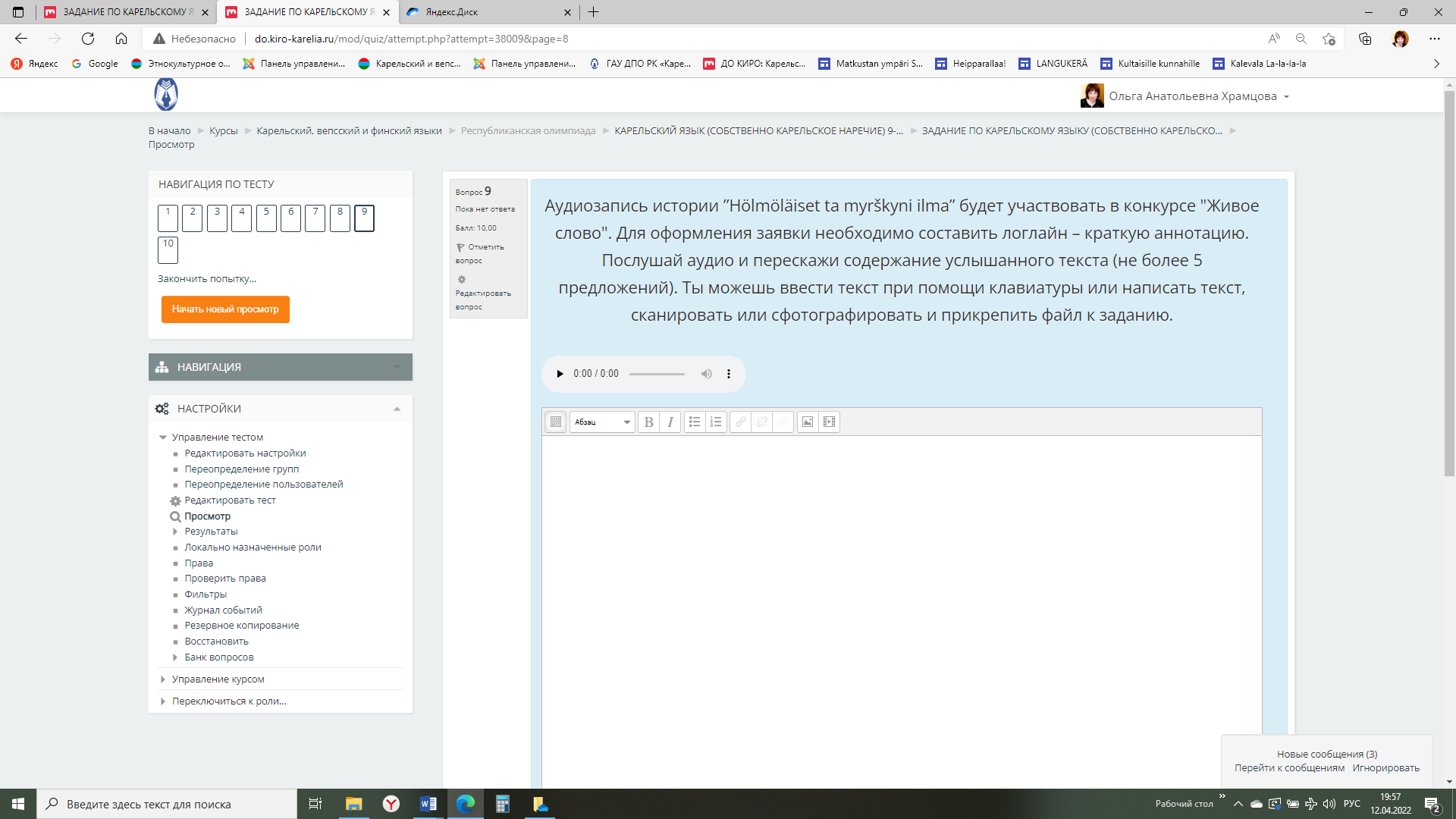 ССЫЛКА НА АУДИОПримеры ответов на задание 9Задание 10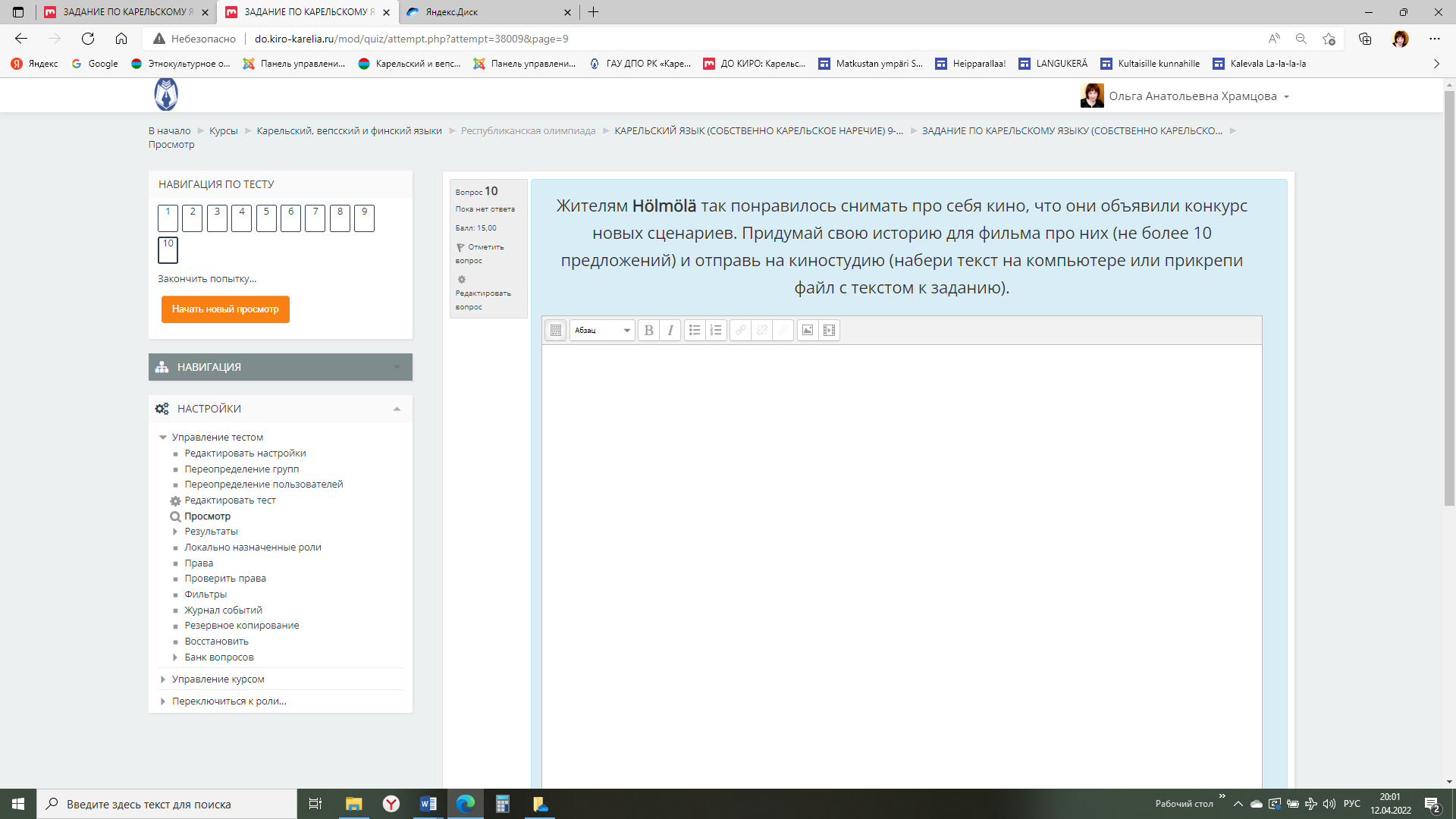 Примеры ответов на задание 10:Рекомендации по подготовке в Республиканской олимпиаде по карельскому языку (собственно карельское наречие) 2023 года:
Для индивидуальной работы с одаренными обучающимися, планирующими участие в олимпиаде по карельскому языку, использовать аудио- и видеозаписи на карельском языке. Предлагать в качестве задания письменный пересказ содержания аудио- или видеозаписи на карельском и русском языках.Мотивировать обучающихся на создание авторских письменных текстов на карельском языке (сказки, сценарии, рассказы и т.д.). Использовать лексико-грамматические средства карельского языка в устной и письменной речи, а не только в «упражнениях на лексику и грамматику».Больше читать на карельском языке и рассуждать по-карельски о содержании прочитанного.Внимание!Материалы дистанционной олимпиады могут отличаться от заданий очной олимпиады по техническим причинам (технические ограничения на платформе дистанционного обучения).Задания очной олимпиады размещены на сайте «Этнокультурное образование в Республике Карелия» (раздел «Методические кабинеты» - «Карельский язык (собственно наречие)»).ССЫЛКА НА ЗАДАНИЯ РЕСПУБЛИКАНСКОЙ ОЛИМПИАДЫ ПО КАРЕЛЬСКОМУ ЯЗЫКУ (СОБСТВЕННО НАРЕЧИЕ) 2022Вид речевой деятельностиMax баллСредний балл, полученный участниками% выполненияЗадание 1Аудирование с пониманием запрашиваемой информации54,5591%Задание 2Смысловое чтение с полным пониманием содержания51,3627,2%Задание 3Смысловое чтение, определение последовательности событий в тексте 10880%Задание 4Смысловое чтение с пониманием запрашиваемой информации74,5565%Задание 5Смысловое чтение с пониманием запрашиваемой информации42,3659%Задание 6Аудирование с пониманием запрашиваемой информации43,1879,5%Задание 7Аудирование с пониманием основного содержания текста32,4581,7%Задание 8Смысловое чтение с полным пониманием содержания53,2765,4%Задание 9Аудирование с пониманием основного содержания текста, письменная речь, использование в речи лексико-грамматических средств ФЯ104,9149,1%Задание 10Письменная речь, высказывание на заданную тему, использование в речи лексико-грамматических средств ФЯ152,2715,1%Всего баллов за Задания 1-10Всего баллов за Задания 1-106835,6452,4%Hölmöläšša on hyvä ilma. Hölmöläiset ruvettih.Ukkoni jyräsi ta ukkosen iskut tuotih pirttih. Hölmöläiset tultih taloh. Talo oli kokonah palan. Tultih palomiehet. Lopuen lopuksi koko kylä oli palanHolmolaisella sattu kauhie netalli.Ukkoni yurossi ta oli hyvin myrskyni ilma.Ukkosen iskut  sututtetih uhen vanhot hirse talon.Kaikki Holmalaiset keravytih pihamualla ihaulalommah kaunis ta nautaista.Holmolaiset sattu kauhie netali. Yksi holmolaini rupesi paistamah makkarua palopaikalla. Holmolaiset allettih miettie, mi passuais tulen iskunvieksi. Holmolaiset ruvettih moliutomah. Holmolaiset sano: " No mie ainas paistau kaiki makarua.Holmolaisella satukauhe netalli. Ukkoni urassi ta oli hyvin orskuni ilma. Asetta koutolen iskun viejat talojan katoja tuli palomies ehotti. Konsa palokunta  manna pois, holmolaiset alettih mietie, mi passuas tullen iskun vijaksi.Holmolaiset ta myrskyni ilma.Holmolaisella sattu kauhi netalli.Ukkoni hyressi ta oli hyvin nurskuni ilma.Ukkosen isskut sutetettih yhen vanhan hirse talon.Tuli palo mies naki jota talo on jo kokonah palan.Hõlmõlãiset ta myrškyni ilma. Hõlmõlãisellã šattu kauhie netãli. Ukkoni jyrãsi. tyhmä otti kipinän ta toi sen taloh ja talo syttyi tuleh.Muut hölmöt tultih taloh ta talo palo, palomiehet tulivat ja kyläläiset piätettih tuuvva sateenvarjot, palleh ja koko kylä paloi.Hõlmõlãiset ta myrškyni ilma. Hõlmõlãisellã šattu kauhie netãli. Ukkoni jyrãsi. Tyhmä toi kipinän kotih, ta kaikki eläjät pättivät kaččuo tätä kipinä.  Hyö  tultih ta talo syttyi tulah, palomiehet tultih  eivätkä keksinah mitä parempua, kuin  tuotih sateenvarjo  talon päällä ta koko kylä paloi.Hölmöläiset piätettih hiihtyä kesällä. Hyö mäntih pihalla. Lunta ei ollun. Hyö ruvettih hiihtämäh mualla.HölmöläTalvi.Talvi hauskaa, toimintaa, harrastukset.Eräänä talvena asukkaat hakivat metsästä polttopuita ja tapasivat lumiukon.
He veivät sen mukanaan kylään ja näyttivät sitä muulle kansalle.
Lumiukko kertoi heille kaikista metsän myyttisistä asukkaista. Ihmiset ystävystyivät hänen kanssaan.
Seuraavana päivänä Isojalka näytti heille talonsa ja kutsui ihmisiä vierailulle.
Siitä lähtien Isojalka on ollut asukkaiden ystävä HolmolaHomalaiset ta vuvvenaika. Kaikkin vuvvenaika on oma ruata.Oma ilma.Oma harrastua.Ennein holmolaiset kavin meccassa. Hyo nahtih kontien ta ruvettih mitein piasta hanesta eris. hyo naytettih, jotta ollah kullet.  kontie kacco ta laksi pois. Holmolaiset asukkaat vierailivat Kalevalan kylassa, jossa valmistetaan erittain maukkaita leivonnaisia, piiraita, kuppikakkuja. hyo pitivat karjalan piirakoista ta nauttivat karjalaista makeista joka paiva.Ukkoni hyressi ta oli hyvin nurskuni ilma. Ukkosen isskut sutetettih yhen vanhan hirse talon.Tuli palo mies naki jota talo on jo kokonah palan.